国际传播参评作品推荐表国际传播作品新闻专栏代表作基本情况此表可从中国记协网www.zgjx.cn下载，上、下半年代表作前各附1张。（东西问）欧洲汉学会前主席巴得胜：“西观”中华文化三十载，我看到什么？中新社比利时根特3月9日电　题：“西观”中华文化三十载，我看到什么？　　——专访欧洲汉学会前主席巴得胜　　中新社记者　德永健　　在欧洲汉学界，比利时根特大学是绕不开的名字。早在1900年，根特大学就开设东方学课程，并将梵文作为选修课，1958年后，开始系统研究东方学，汉学研究基础可谓深厚。　　从根特大学走出的汉学家中，巴得胜（Bart Dessein）是佼佼者。1994年他获得博士学位，以研究中国佛教哲学开启学术生涯，后涉足儒学、新儒学、跨文化学等研究，发表大量学术文章；现为根特大学东方语言文化系教授，根特大学“东亚文化透视：身份、历史意识、现代性”研究组组长。　　2016年，巴得胜开始担任欧洲汉学会主席，直至去年8月任期届满卸任。从1994年获得博士学位开启学术生涯至今，他“西观”中华文化近三十载，有何心得和体会？近日中新社“东西问”记者赴根特大学专访巴得胜，探讨相关话题。　　现将访谈实录摘要如下：　　中新社记者：您的学术生涯从研究中国佛教哲学开始，后来为什么涉足儒学和新儒学研究？　　巴得胜：佛教传入中国后，与道教、儒学等本土文化长期共存，如果研究中国佛教，不可避免要接触儒学；从魏晋南北朝开始，佛教也对儒学产生影响，因此中国佛教研究和儒学研究是不可分割的。　　新儒学研究源于我对中国现代社会的兴趣。可以看到新儒学在中国现代社会越发重要，与儒学在近代一度遭受猛烈批判有很大不同；从历史的角度看，这种转变让我有些吃惊，想探究其中的原因，当然也想借此去了解中国现代社会。　　中新社记者：新儒学在中国现代社会重新获得重视，背后的原因是什么？　　巴得胜：我认为“没有历史就没有将来”。每一种文化都有自己的历史根基，它会影响我们怎么看待世界，怎么看待自己在世界的地位。儒学是中华文化的历史根基，中国近代有些人试图把儒学消灭掉，这是不可能的。　　另一个原因与中国国际地位有关。19世纪末20世纪初的时候，中国在经济、军事等领域远远落后于欧美，有人归罪于儒学；现在随着中国国际地位越来越高，大家认识到中国有自己的文化优势，欧美也不一定什么地方都比中国厉害，这么说不是自傲，而是重新认识中国文化优势，其中一部分优势就是儒家思想。　　中新社记者：儒家思想为中国发展提供了哪些智慧？有没有具体例子？　　巴得胜：我想到儒家修身哲学。“修身”赋予个体道德责任，强调每个人都有责任完善自己，目标是成为“君子”；如果每个人都变得更好，国家就会变得更好，也就是帮助国家发展。　　从这个角度看，儒家思想不反对发展，与现代化并不对立，关键在于如何发扬。封建社会利用儒家思想维护皇权，只会阻碍社会发展；儒家修身哲学号召大家成为“君子”，却可以促进社会发展。　　中新社记者：关于现代化概念，去年中共二十大提出中国式现代化理论，强调现代化不等于西方化，您怎么看？　　巴得胜：中国有自己的历史背景，中国式现代化涵盖很多中国传统文化，不可能是西方化。　　现代化也不应该是西方化。西方当然有好的东西，但西方不是标准，没有一个国家有权决定别的国家全盘接受外来文化，每个国家都应从自己的实际情况出发去吸收这些文化，就像佛教传入中国后慢慢融入本土，后来成为中华文化的一部分。　　在当今世界，肯定会有中国人对西方文化感兴趣，东西文化会彼此交融，试图“全盘西化”并不现实。　　中新社记者：中华文化发展至今，能不能帮助解决西方世界面临的一些挑战和问题？　　巴得胜：我想到中国哲学“天人合一”思想。古希腊哲学认为“人类应该征服自然”，基本上资本主义发展受到了它的影响，“天人合一”思想则会让人重新思考如何发展经济，重新思考人类和自然的关系，我想对于解决现在的气候变化和环境问题会有帮助。　　中新社记者：关于文化交流，您明确反对“西方中心论”，能否具体阐述这一观点？　　巴得胜：跨文化交流的基础是“平等”，如果从“西方中心论”出发，把西方文化当成标准，你永远不会理解别人的文化，这是现在很大的问题。　　另一个问题是不够重视文化差异，看到差异只会很消极地说“那不一样”，但不一样的原因在哪里？应该试着去了解别人的历史和文化，即使最后并不认同，但这种态度很重要，不能因为“不同就否定”，这样会忽视彼此真正的关联。　　中新社记者：对于中华文化对外传播，您有何看法和建议？　　巴得胜：我认为中华文化是中国软实力的一部分，现在需要让全世界看到中华文化的多样性。有些东西我觉得很有意思，但很难看到，比如中国书法，很多欧洲人即使不懂汉字，也对中国书法感兴趣，会把书法当成绘画作品去欣赏，还有流行音乐，在欧洲年轻人里很受欢迎，不过在欧洲很难听到中国流行音乐。　　当然欧洲有自己的问题，比如我给学生讲中国文学概况，在欧洲能买到的中国文学作品却很少，覆盖的中国作家也不广，我想是因为出版社想赚钱，哪些中国作家的书好卖就出版哪些书。　　如果中华文化对外传播不够丰富，西方人可能会想“我们知道的中国都是一样的”，实际上并非如此，未来应想办法展示中华文化的多样性。（完）国际传播作品新闻专栏代表作基本情况此表可从中国记协网www.zgjx.cn下载，上、下半年代表作前各附1张。（东西问）希腊前总统帕夫洛普洛斯：希中文明对话为何那么重要？中新社杭州7月6日电　题：希腊前总统帕夫洛普洛斯：希中文明对话为何那么重要？　　——专访希腊前总统、雅典大学法学院教授普罗科皮斯·帕夫洛普洛斯　　作者 严格 谢盼盼 童笑雨　　2023年2月，中希文明互鉴中心在希腊雅典成立，中国国家主席习近平致信高度评价，倡导加强文明交流互鉴，坚持兼容并蓄、开放包容，推动人类文明不断发展繁荣，让一切文明的精华造福当今、造福人类。　　中华文明源远流长，古希腊文明影响深远。7月5日至6日，良渚与世界——“良渚古城·雅典卫城”中希文明对话在实证中华五千年文明史的圣地良渚遗址举行。中新社“东西问”专访希腊前总统、雅典大学法学院教授普罗科皮斯·帕夫洛普洛斯（Prokopios Pavlopoulos），探讨中希文明互鉴及其在推动构建人类命运共同体上的意义。　　现将访谈内容摘要如下：　　中新社记者：中希友谊源远流长。您任职期间与习近平主席共同推动了中希文化交流互鉴，这给您留下了什么印象？　　普罗科皮斯·帕夫洛普洛斯：2019年我作为希腊总统访问中国，同年，习近平主席回访希腊。这两次访问至今令我铭记于心。我想强调的是，这两次访问极具历史意义，远超任何事情，我永远也不会忘。在北京，我与习近平主席就文明的本质进行交流，他谈到了亚洲和远东的文化，我谈到希腊文化是欧洲乃至整个西方文化的母体和基础。　　然后我们得出一个结论，那就是文明与文明之间最重要、最坚实的支持是对话，因为它弘扬了文明精髓。后来我们达成共识，这种文明之间的对话必须持续下去，不管用什么方式。我们这么做了，并延续至今。　　事实上，希腊和中国的这种交流非常重要，其意义远超经贸交流。经贸交流固然重要，但是文化交流带来的影响更深远，其根源更深，能触及人心，促进人际交往。　　在当下，这一点极其重要。当今世界正在经历大变局，不平等情况依然存在。一切都证明，我们必须捍卫人类，这一点只有通过文明的守护才能实现。　　我认为，这两次访问为希腊和中国两国的长期关系奠定了基础。两国都是具有数千年历史的文明古国，也都会从以后的文化交流中得到裨益。希腊尤其是我个人，把这归功于中国和习近平主席，正是他对文明的理解，为文明对话提供了新的维度，赋予更深的内涵。　　中新社记者：中国和希腊都是文明古国。您认为中国和希腊可以在哪些方面相互学习？文化交流互鉴对两国发展有何影响？　　普罗科皮斯·帕夫洛普洛斯：之前我有提到，经贸关系很重要，但文明交流更深入。希腊和中国都是文明古国，拥有数千年的历史。如何为巩固世界和平和保护人类及其权利作出贡献？我想，通过不同文明之间的对话，可能是这一问题最好的答案。　　真正的文明，如希腊文明、中华文明，它们并不冲突，而是能对话的。虽然在对话过程中可能会遇到障碍以及或多或少的问题，但我们不应加深分歧，而应搭建沟通桥梁。　　希腊和中国文明的精髓在于都讲求以人为本。真正的文明都是以人为中心，这么多年来两国都传承了这一点，我们必须加以利用，通过两个伟大文明之间的对话，为促进世界文明作出贡献。　　世界文明是一条大河，这条大河同时也被世界文明滋养，一步步发展壮大。正因为不同文明之间的差异，才造就了今天的世界，促进了人类发展。　　希腊和中国的文化，在尚未开展文明交流时就存在共性。比如孔子关于君子、和谐及君主的主张，与苏格拉底和柏拉图有许多共同点。　　不仅如此，孔子与亚里士多德的观点也有共通之处，尤其是他们关于正义的主张。所以，我们非常重视两个文明之间的对话，也非常赞同习近平主席提出的全球文明倡议。现在，这个倡议通过雅典大学和中国的学术机构得到极大推进，作为雅典大学的代表，我们也非常愿意推动此次对话的开展。　　此次我们准备签署一份合作备忘录，它将展示文明对话的前景，为世界和平作出贡献。就像我前面提到的，我们应该承担起推动人类发展进步的责任。在这个时代，一切看似轻松，但事实并非如此。我们还没有好好利用现有的科技，把它运用到为人类服务的事业中去。　　只有这样，我们才能促进世界文明发展，才能理解文明之间的对话，尤其是像希腊、中国这样伟大且古老的文明之间的友好交流，可以为世界和平作出贡献。虽然此观点之前已提及，但我还是想重申一遍，以强调其重要性。　　中新社记者：作为良渚与世界——“良渚古城·雅典卫城”中希文明对话活动的举办地，中国良渚遗址是早期人类城市文明的典范，是世界文化遗产，也是展示中华文明5000年历史的圣地。您对这次在良渚举行两大文明古国间的对话有什么想法吗？　　普罗科皮斯·帕夫洛普洛斯：在希腊，我们都知道良渚的历史，也知道它所在的城市——浙江杭州。早在5000年前的新石器时代，这里诞生了中华文明的曙光。想象一下，当时古希腊文明也刚刚萌芽。这是希腊和中国的共通点。可能像良渚一样的文明还有很多，但这一次，良渚为我们提供了两个文明交流对话的可能，这也是尊重文明之间本质差异的体现。　　正如我所说，我非常希望能通过与雅典大学的合作实现这一目标。良渚文明教会了我们什么？它告诉我们，伟大的古代文明就像树木一样，文明之树的根系扎得越深，树的寿命就越长，生长得更旺盛，硕果也更多，这一点非常重要。因为一个文明不仅要有历史，还必须有远见。　　回顾和思考每个国家的文化创造，也许有助于历史，但对现在和未来帮助不够。历史教会我们，学历史不仅要知道过去发生了什么，还要从错误中吸取教训，获得潜力，从而走得更远。在杭州良渚，我们可以真正对这一话题进行对话。　　正如我之前所说，通过文化关系和合作，通过学术机构开展交流，对于推动文明发展是可行的，只要我们有足够的耐心和时间来准备。非常感谢中国在文明对话方面作出的贡献。这是一项全球使命，我们必须重申这一点。我再次强调，所有的一切，是为了人类，为了和平与正义。（完）国际传播专栏作品2023年每月第二周刊播作品目录填写连续12个月每月第二周刊载的作品标题（如遇重大节假日或重大事件，顺延一周），日刊栏目填写每月第二周任意一天刊载的作品标题，动态消息集纳式栏目填报栏目名称。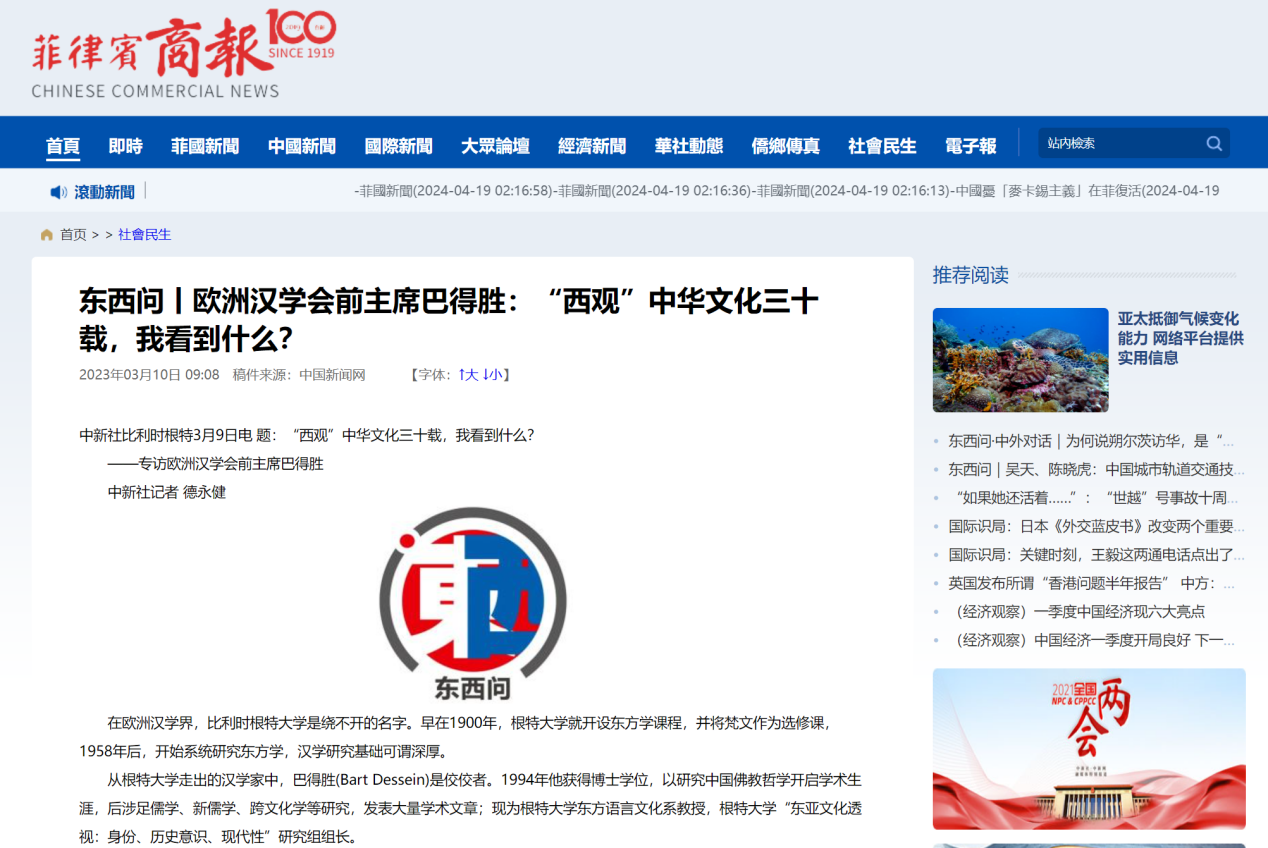 菲律宾-商报网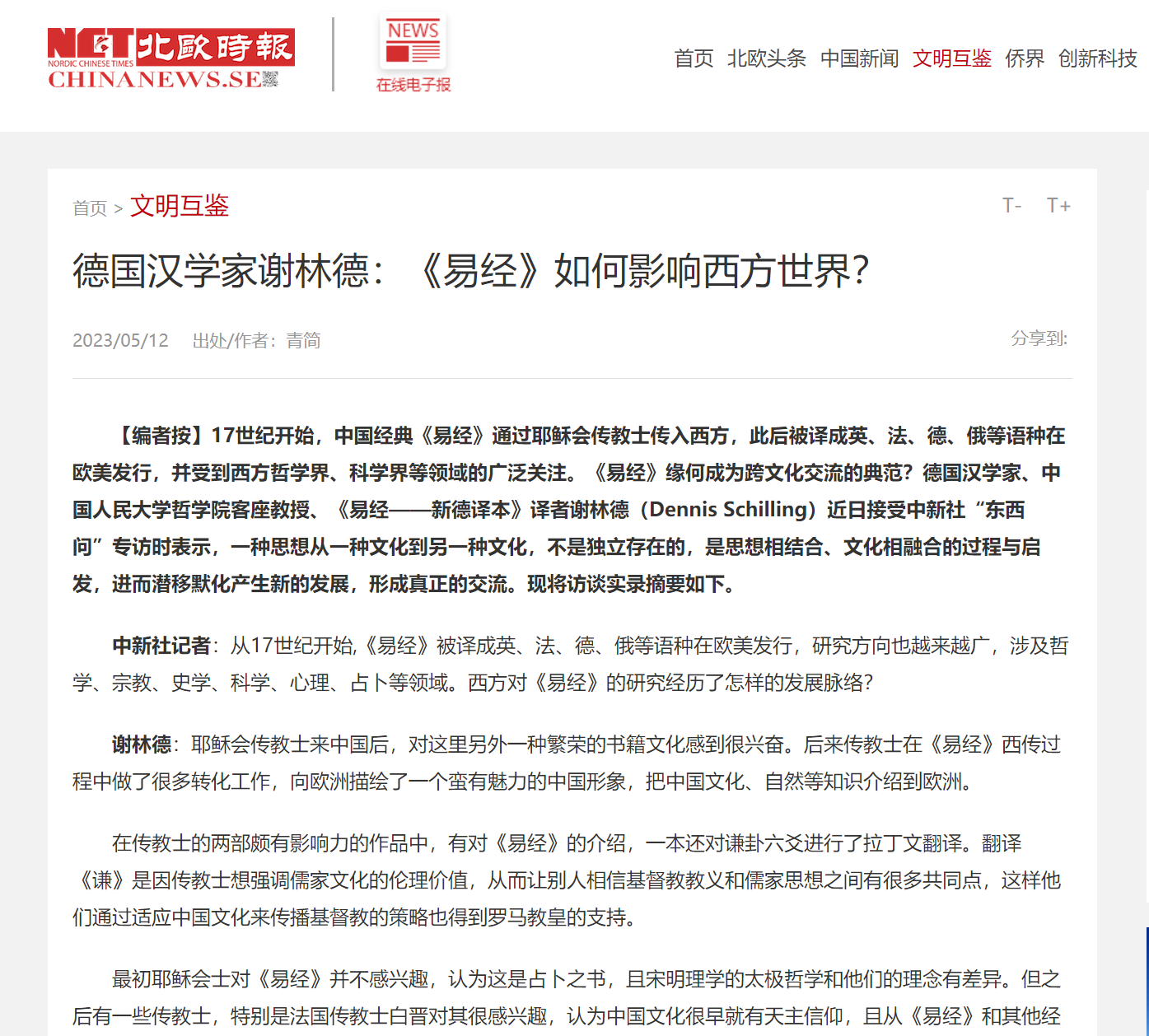 瑞典-北欧时报网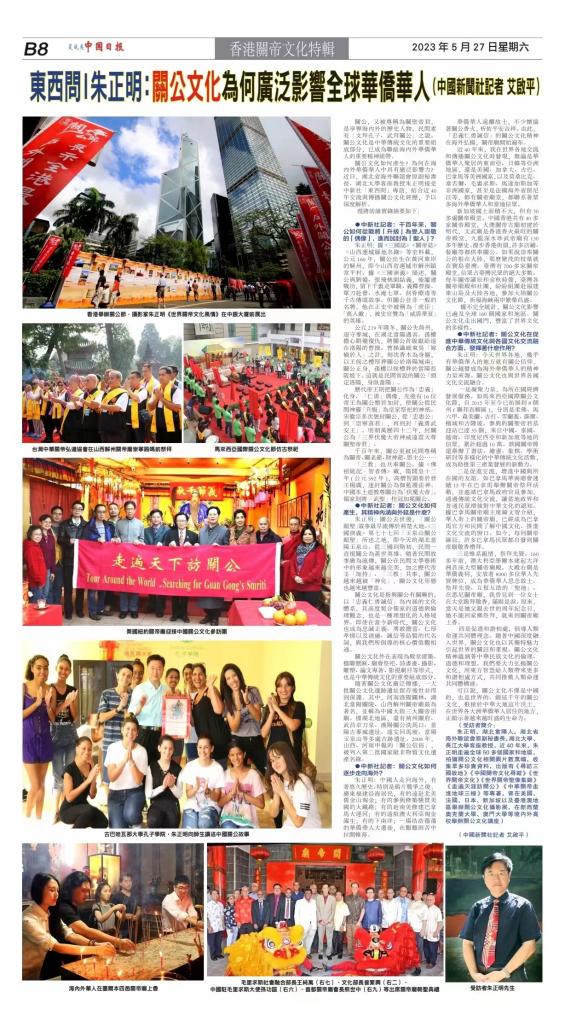 美国-夏威夷中国日报         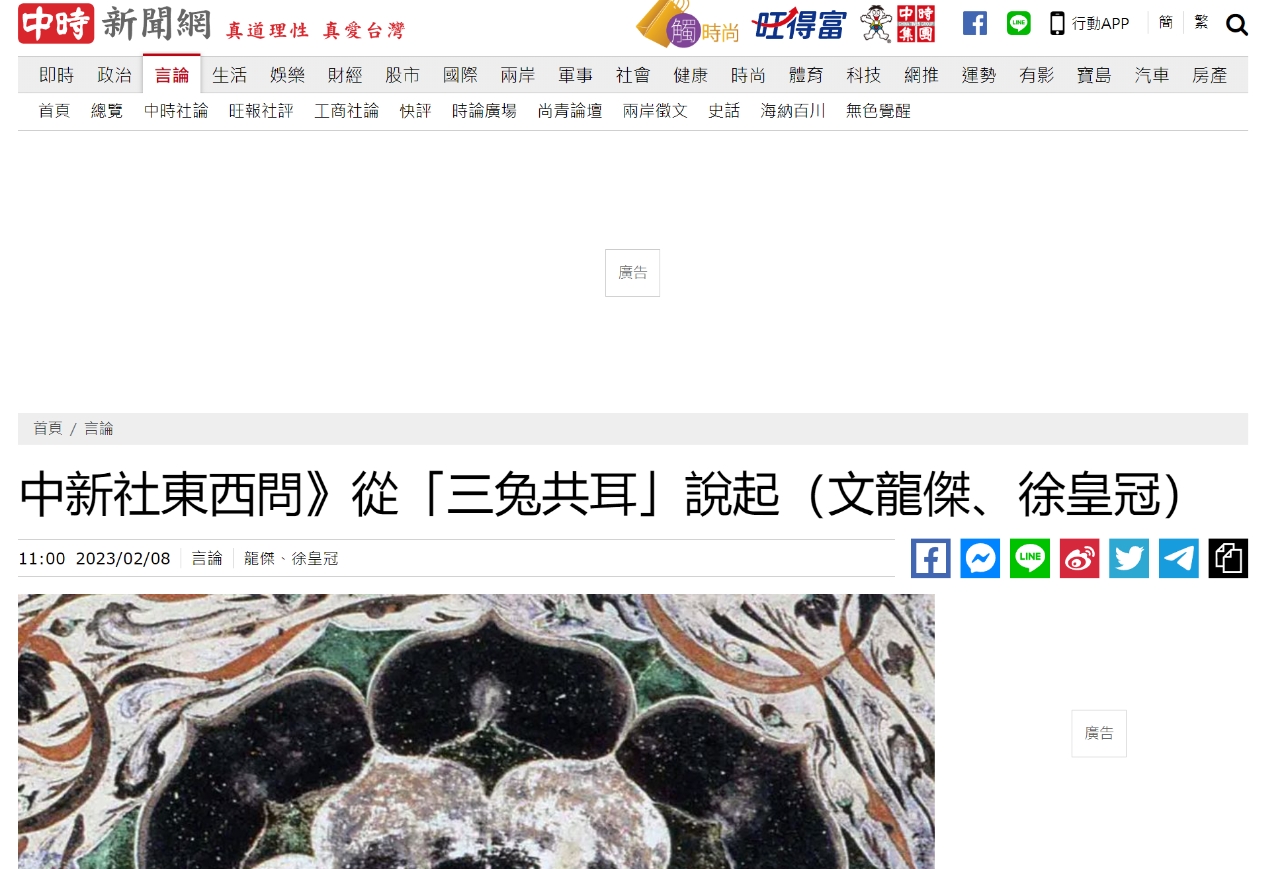 台湾-中时新闻网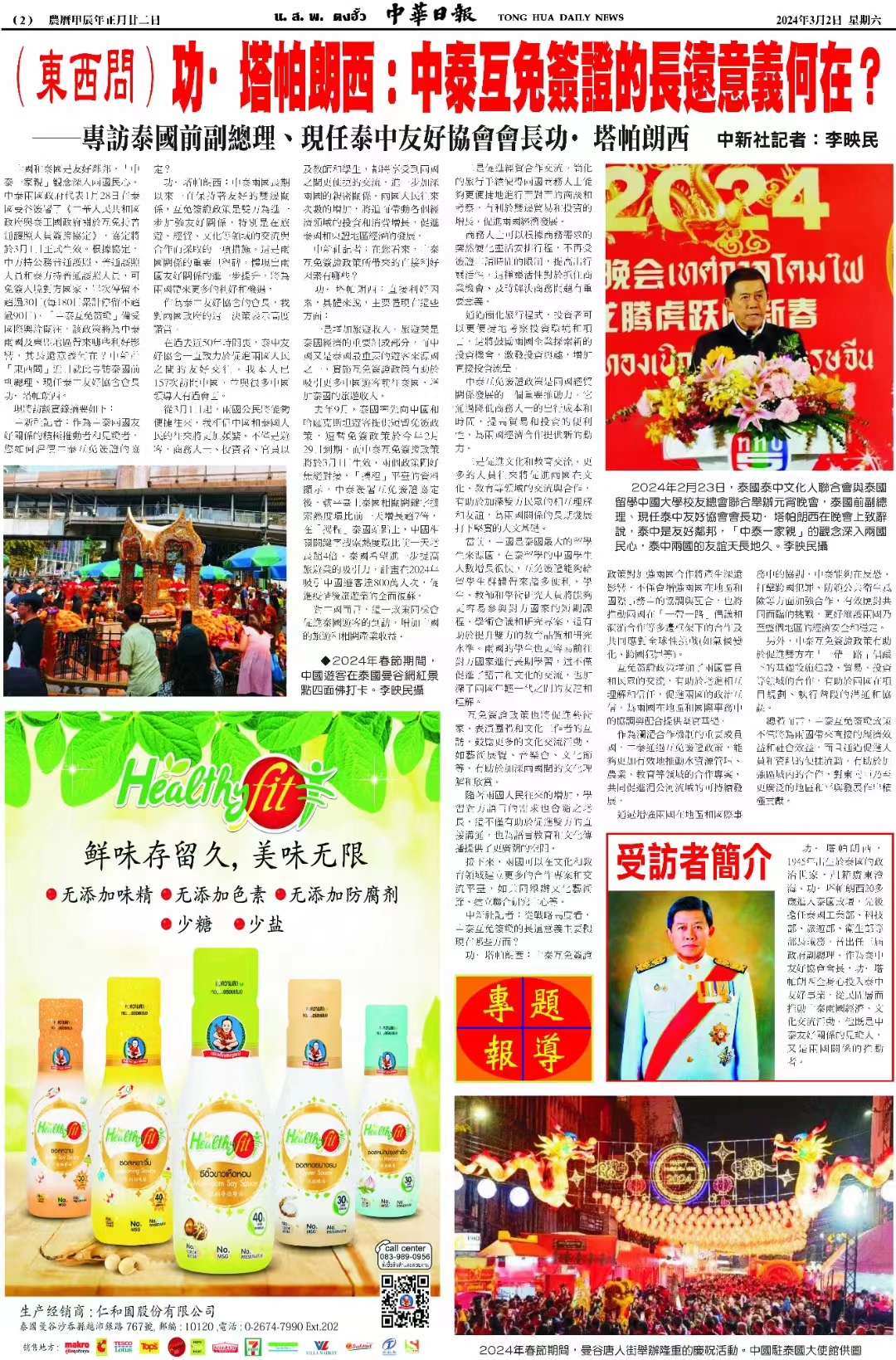 泰国-中华日报作品标题作品标题东西问东西问东西问东西问东西问东西问东西问东西问体  裁体  裁新媒体新闻专栏新媒体新闻专栏新媒体新闻专栏新媒体新闻专栏新媒体新闻专栏新媒体新闻专栏新媒体新闻专栏新媒体新闻专栏作  者（主创人员）作  者（主创人员）集体（张雷、陶光雄、俞岚、文龙杰、安英昭、崔白露、龙敏、彭大伟、贺劭清、高凯、许婧、李晗雪、樊中华、杨程晨、阿琳娜、徐文欣、李金磊、应妮、金旭）集体（张雷、陶光雄、俞岚、文龙杰、安英昭、崔白露、龙敏、彭大伟、贺劭清、高凯、许婧、李晗雪、樊中华、杨程晨、阿琳娜、徐文欣、李金磊、应妮、金旭）集体（张雷、陶光雄、俞岚、文龙杰、安英昭、崔白露、龙敏、彭大伟、贺劭清、高凯、许婧、李晗雪、樊中华、杨程晨、阿琳娜、徐文欣、李金磊、应妮、金旭）集体（张雷、陶光雄、俞岚、文龙杰、安英昭、崔白露、龙敏、彭大伟、贺劭清、高凯、许婧、李晗雪、樊中华、杨程晨、阿琳娜、徐文欣、李金磊、应妮、金旭）集体（张雷、陶光雄、俞岚、文龙杰、安英昭、崔白露、龙敏、彭大伟、贺劭清、高凯、许婧、李晗雪、樊中华、杨程晨、阿琳娜、徐文欣、李金磊、应妮、金旭）集体（张雷、陶光雄、俞岚、文龙杰、安英昭、崔白露、龙敏、彭大伟、贺劭清、高凯、许婧、李晗雪、樊中华、杨程晨、阿琳娜、徐文欣、李金磊、应妮、金旭）集体（张雷、陶光雄、俞岚、文龙杰、安英昭、崔白露、龙敏、彭大伟、贺劭清、高凯、许婧、李晗雪、樊中华、杨程晨、阿琳娜、徐文欣、李金磊、应妮、金旭）集体（张雷、陶光雄、俞岚、文龙杰、安英昭、崔白露、龙敏、彭大伟、贺劭清、高凯、许婧、李晗雪、樊中华、杨程晨、阿琳娜、徐文欣、李金磊、应妮、金旭）编  辑编  辑集体（吴庆才、董会峰、魏群、黄耀柏、毛建军、尹宁、谢萍、齐彬、张量、唐伟杰、夏宇华、魏晞、赵文刚、苏丹、宋哲、韩禹、徐皇冠、徐雪莹、王肃宁、王宗汉）集体（吴庆才、董会峰、魏群、黄耀柏、毛建军、尹宁、谢萍、齐彬、张量、唐伟杰、夏宇华、魏晞、赵文刚、苏丹、宋哲、韩禹、徐皇冠、徐雪莹、王肃宁、王宗汉）集体（吴庆才、董会峰、魏群、黄耀柏、毛建军、尹宁、谢萍、齐彬、张量、唐伟杰、夏宇华、魏晞、赵文刚、苏丹、宋哲、韩禹、徐皇冠、徐雪莹、王肃宁、王宗汉）集体（吴庆才、董会峰、魏群、黄耀柏、毛建军、尹宁、谢萍、齐彬、张量、唐伟杰、夏宇华、魏晞、赵文刚、苏丹、宋哲、韩禹、徐皇冠、徐雪莹、王肃宁、王宗汉）集体（吴庆才、董会峰、魏群、黄耀柏、毛建军、尹宁、谢萍、齐彬、张量、唐伟杰、夏宇华、魏晞、赵文刚、苏丹、宋哲、韩禹、徐皇冠、徐雪莹、王肃宁、王宗汉）集体（吴庆才、董会峰、魏群、黄耀柏、毛建军、尹宁、谢萍、齐彬、张量、唐伟杰、夏宇华、魏晞、赵文刚、苏丹、宋哲、韩禹、徐皇冠、徐雪莹、王肃宁、王宗汉）集体（吴庆才、董会峰、魏群、黄耀柏、毛建军、尹宁、谢萍、齐彬、张量、唐伟杰、夏宇华、魏晞、赵文刚、苏丹、宋哲、韩禹、徐皇冠、徐雪莹、王肃宁、王宗汉）集体（吴庆才、董会峰、魏群、黄耀柏、毛建军、尹宁、谢萍、齐彬、张量、唐伟杰、夏宇华、魏晞、赵文刚、苏丹、宋哲、韩禹、徐皇冠、徐雪莹、王肃宁、王宗汉）原创单位原创单位中国新闻社中国新闻社中国新闻社中国新闻社中国新闻社中国新闻社中国新闻社中国新闻社发布端/账号/媒体名称发布端/账号/媒体名称中国新闻网中国新闻网中国新闻网中国新闻网中国新闻网中国新闻网中国新闻网中国新闻网字数/时长字数/时长4235字4235字4235字4235字4235字4235字4235字4235字4235字4235字语种语种语种中文、英文中文、英文中文、英文中文、英文中文、英文刊播版面(名称和版次)刊播版面(名称和版次)中国新闻网中国新闻网中国新闻网中国新闻网刊播日期刊播日期刊播日期2023.1.1-2023.12.312023.1.1-2023.12.312023.1.1-2023.12.312023.1.1-2023.12.312023.1.1-2023.12.312023.1.1-2023.12.312023.1.1-2023.12.31刊播周期刊播周期日刊日刊新媒体作品填报网址新媒体作品填报网址新媒体作品填报网址新媒体作品填报网址https://www.chinanews.com/dxw/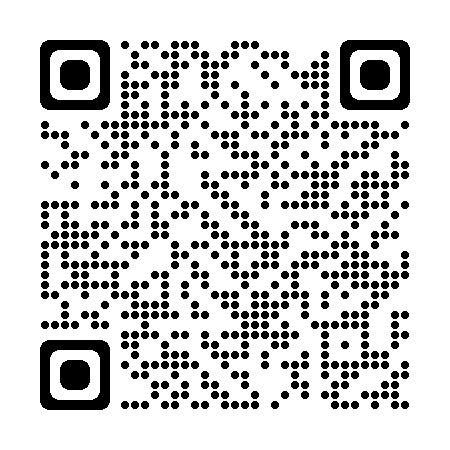 https://www.chinanews.com/dxw/https://www.chinanews.com/dxw/https://www.chinanews.com/dxw/https://www.chinanews.com/dxw/https://www.chinanews.com/dxw/https://www.chinanews.com/dxw/https://www.chinanews.com/dxw/https://www.chinanews.com/dxw/https://www.chinanews.com/dxw/https://www.chinanews.com/dxw/https://www.chinanews.com/dxw/https://www.chinanews.com/dxw/https://www.chinanews.com/dxw/https://www.chinanews.com/dxw/https://www.chinanews.com/dxw/  ︵作采品编简过介程  ︶  ︵作采品编简过介程  ︶2020年底，中新社着眼百年变局、强国建设、民族复兴的新形势，创办重点专栏“东西问”。通过聚焦人类文明交流互鉴，挖掘展现中国文化的内在基因，引导境内外受众建立对历史与当代中国的文化认知和现实判断，以学理型深度报道讲述中华文明故事。开栏以来，“东西问”着力丰富话语主体、破解叙事短板，依托中外知名专家学者，以融媒体形式播发高端访谈、中外对话、专家文章、深度评论等，理性探讨东西方交流过程中的重大、突发、热点、敏感问题。专栏突出学理性、针对性、通俗性，将陈情与说理结合、立论与驳论结合、观点与案例结合，打开东西文明交流的“问号”。“东西问”推动智库化、平台化、品牌化建设，截至2024年3月1日，累计专访中外专家1626人，发稿2024篇，网络综合阅读量超30亿次。其中2023年，“东西问”约访中外专家642人，推出系列策划33组，以每日发两稿的频率，播发特稿765篇，以文、图、视要素融合的新媒体形态，着重阐释了中国式现代化、人类命运共同体、“一带一路”倡议、全球文明倡议、中华文明的突出特性、文化遗产保护与传承等重大主题。2020年底，中新社着眼百年变局、强国建设、民族复兴的新形势，创办重点专栏“东西问”。通过聚焦人类文明交流互鉴，挖掘展现中国文化的内在基因，引导境内外受众建立对历史与当代中国的文化认知和现实判断，以学理型深度报道讲述中华文明故事。开栏以来，“东西问”着力丰富话语主体、破解叙事短板，依托中外知名专家学者，以融媒体形式播发高端访谈、中外对话、专家文章、深度评论等，理性探讨东西方交流过程中的重大、突发、热点、敏感问题。专栏突出学理性、针对性、通俗性，将陈情与说理结合、立论与驳论结合、观点与案例结合，打开东西文明交流的“问号”。“东西问”推动智库化、平台化、品牌化建设，截至2024年3月1日，累计专访中外专家1626人，发稿2024篇，网络综合阅读量超30亿次。其中2023年，“东西问”约访中外专家642人，推出系列策划33组，以每日发两稿的频率，播发特稿765篇，以文、图、视要素融合的新媒体形态，着重阐释了中国式现代化、人类命运共同体、“一带一路”倡议、全球文明倡议、中华文明的突出特性、文化遗产保护与传承等重大主题。2020年底，中新社着眼百年变局、强国建设、民族复兴的新形势，创办重点专栏“东西问”。通过聚焦人类文明交流互鉴，挖掘展现中国文化的内在基因，引导境内外受众建立对历史与当代中国的文化认知和现实判断，以学理型深度报道讲述中华文明故事。开栏以来，“东西问”着力丰富话语主体、破解叙事短板，依托中外知名专家学者，以融媒体形式播发高端访谈、中外对话、专家文章、深度评论等，理性探讨东西方交流过程中的重大、突发、热点、敏感问题。专栏突出学理性、针对性、通俗性，将陈情与说理结合、立论与驳论结合、观点与案例结合，打开东西文明交流的“问号”。“东西问”推动智库化、平台化、品牌化建设，截至2024年3月1日，累计专访中外专家1626人，发稿2024篇，网络综合阅读量超30亿次。其中2023年，“东西问”约访中外专家642人，推出系列策划33组，以每日发两稿的频率，播发特稿765篇，以文、图、视要素融合的新媒体形态，着重阐释了中国式现代化、人类命运共同体、“一带一路”倡议、全球文明倡议、中华文明的突出特性、文化遗产保护与传承等重大主题。2020年底，中新社着眼百年变局、强国建设、民族复兴的新形势，创办重点专栏“东西问”。通过聚焦人类文明交流互鉴，挖掘展现中国文化的内在基因，引导境内外受众建立对历史与当代中国的文化认知和现实判断，以学理型深度报道讲述中华文明故事。开栏以来，“东西问”着力丰富话语主体、破解叙事短板，依托中外知名专家学者，以融媒体形式播发高端访谈、中外对话、专家文章、深度评论等，理性探讨东西方交流过程中的重大、突发、热点、敏感问题。专栏突出学理性、针对性、通俗性，将陈情与说理结合、立论与驳论结合、观点与案例结合，打开东西文明交流的“问号”。“东西问”推动智库化、平台化、品牌化建设，截至2024年3月1日，累计专访中外专家1626人，发稿2024篇，网络综合阅读量超30亿次。其中2023年，“东西问”约访中外专家642人，推出系列策划33组，以每日发两稿的频率，播发特稿765篇，以文、图、视要素融合的新媒体形态，着重阐释了中国式现代化、人类命运共同体、“一带一路”倡议、全球文明倡议、中华文明的突出特性、文化遗产保护与传承等重大主题。2020年底，中新社着眼百年变局、强国建设、民族复兴的新形势，创办重点专栏“东西问”。通过聚焦人类文明交流互鉴，挖掘展现中国文化的内在基因，引导境内外受众建立对历史与当代中国的文化认知和现实判断，以学理型深度报道讲述中华文明故事。开栏以来，“东西问”着力丰富话语主体、破解叙事短板，依托中外知名专家学者，以融媒体形式播发高端访谈、中外对话、专家文章、深度评论等，理性探讨东西方交流过程中的重大、突发、热点、敏感问题。专栏突出学理性、针对性、通俗性，将陈情与说理结合、立论与驳论结合、观点与案例结合，打开东西文明交流的“问号”。“东西问”推动智库化、平台化、品牌化建设，截至2024年3月1日，累计专访中外专家1626人，发稿2024篇，网络综合阅读量超30亿次。其中2023年，“东西问”约访中外专家642人，推出系列策划33组，以每日发两稿的频率，播发特稿765篇，以文、图、视要素融合的新媒体形态，着重阐释了中国式现代化、人类命运共同体、“一带一路”倡议、全球文明倡议、中华文明的突出特性、文化遗产保护与传承等重大主题。2020年底，中新社着眼百年变局、强国建设、民族复兴的新形势，创办重点专栏“东西问”。通过聚焦人类文明交流互鉴，挖掘展现中国文化的内在基因，引导境内外受众建立对历史与当代中国的文化认知和现实判断，以学理型深度报道讲述中华文明故事。开栏以来，“东西问”着力丰富话语主体、破解叙事短板，依托中外知名专家学者，以融媒体形式播发高端访谈、中外对话、专家文章、深度评论等，理性探讨东西方交流过程中的重大、突发、热点、敏感问题。专栏突出学理性、针对性、通俗性，将陈情与说理结合、立论与驳论结合、观点与案例结合，打开东西文明交流的“问号”。“东西问”推动智库化、平台化、品牌化建设，截至2024年3月1日，累计专访中外专家1626人，发稿2024篇，网络综合阅读量超30亿次。其中2023年，“东西问”约访中外专家642人，推出系列策划33组，以每日发两稿的频率，播发特稿765篇，以文、图、视要素融合的新媒体形态，着重阐释了中国式现代化、人类命运共同体、“一带一路”倡议、全球文明倡议、中华文明的突出特性、文化遗产保护与传承等重大主题。2020年底，中新社着眼百年变局、强国建设、民族复兴的新形势，创办重点专栏“东西问”。通过聚焦人类文明交流互鉴，挖掘展现中国文化的内在基因，引导境内外受众建立对历史与当代中国的文化认知和现实判断，以学理型深度报道讲述中华文明故事。开栏以来，“东西问”着力丰富话语主体、破解叙事短板，依托中外知名专家学者，以融媒体形式播发高端访谈、中外对话、专家文章、深度评论等，理性探讨东西方交流过程中的重大、突发、热点、敏感问题。专栏突出学理性、针对性、通俗性，将陈情与说理结合、立论与驳论结合、观点与案例结合，打开东西文明交流的“问号”。“东西问”推动智库化、平台化、品牌化建设，截至2024年3月1日，累计专访中外专家1626人，发稿2024篇，网络综合阅读量超30亿次。其中2023年，“东西问”约访中外专家642人，推出系列策划33组，以每日发两稿的频率，播发特稿765篇，以文、图、视要素融合的新媒体形态，着重阐释了中国式现代化、人类命运共同体、“一带一路”倡议、全球文明倡议、中华文明的突出特性、文化遗产保护与传承等重大主题。2020年底，中新社着眼百年变局、强国建设、民族复兴的新形势，创办重点专栏“东西问”。通过聚焦人类文明交流互鉴，挖掘展现中国文化的内在基因，引导境内外受众建立对历史与当代中国的文化认知和现实判断，以学理型深度报道讲述中华文明故事。开栏以来，“东西问”着力丰富话语主体、破解叙事短板，依托中外知名专家学者，以融媒体形式播发高端访谈、中外对话、专家文章、深度评论等，理性探讨东西方交流过程中的重大、突发、热点、敏感问题。专栏突出学理性、针对性、通俗性，将陈情与说理结合、立论与驳论结合、观点与案例结合，打开东西文明交流的“问号”。“东西问”推动智库化、平台化、品牌化建设，截至2024年3月1日，累计专访中外专家1626人，发稿2024篇，网络综合阅读量超30亿次。其中2023年，“东西问”约访中外专家642人，推出系列策划33组，以每日发两稿的频率，播发特稿765篇，以文、图、视要素融合的新媒体形态，着重阐释了中国式现代化、人类命运共同体、“一带一路”倡议、全球文明倡议、中华文明的突出特性、文化遗产保护与传承等重大主题。2020年底，中新社着眼百年变局、强国建设、民族复兴的新形势，创办重点专栏“东西问”。通过聚焦人类文明交流互鉴，挖掘展现中国文化的内在基因，引导境内外受众建立对历史与当代中国的文化认知和现实判断，以学理型深度报道讲述中华文明故事。开栏以来，“东西问”着力丰富话语主体、破解叙事短板，依托中外知名专家学者，以融媒体形式播发高端访谈、中外对话、专家文章、深度评论等，理性探讨东西方交流过程中的重大、突发、热点、敏感问题。专栏突出学理性、针对性、通俗性，将陈情与说理结合、立论与驳论结合、观点与案例结合，打开东西文明交流的“问号”。“东西问”推动智库化、平台化、品牌化建设，截至2024年3月1日，累计专访中外专家1626人，发稿2024篇，网络综合阅读量超30亿次。其中2023年，“东西问”约访中外专家642人，推出系列策划33组，以每日发两稿的频率，播发特稿765篇，以文、图、视要素融合的新媒体形态，着重阐释了中国式现代化、人类命运共同体、“一带一路”倡议、全球文明倡议、中华文明的突出特性、文化遗产保护与传承等重大主题。2020年底，中新社着眼百年变局、强国建设、民族复兴的新形势，创办重点专栏“东西问”。通过聚焦人类文明交流互鉴，挖掘展现中国文化的内在基因，引导境内外受众建立对历史与当代中国的文化认知和现实判断，以学理型深度报道讲述中华文明故事。开栏以来，“东西问”着力丰富话语主体、破解叙事短板，依托中外知名专家学者，以融媒体形式播发高端访谈、中外对话、专家文章、深度评论等，理性探讨东西方交流过程中的重大、突发、热点、敏感问题。专栏突出学理性、针对性、通俗性，将陈情与说理结合、立论与驳论结合、观点与案例结合，打开东西文明交流的“问号”。“东西问”推动智库化、平台化、品牌化建设，截至2024年3月1日，累计专访中外专家1626人，发稿2024篇，网络综合阅读量超30亿次。其中2023年，“东西问”约访中外专家642人，推出系列策划33组，以每日发两稿的频率，播发特稿765篇，以文、图、视要素融合的新媒体形态，着重阐释了中国式现代化、人类命运共同体、“一带一路”倡议、全球文明倡议、中华文明的突出特性、文化遗产保护与传承等重大主题。2020年底，中新社着眼百年变局、强国建设、民族复兴的新形势，创办重点专栏“东西问”。通过聚焦人类文明交流互鉴，挖掘展现中国文化的内在基因，引导境内外受众建立对历史与当代中国的文化认知和现实判断，以学理型深度报道讲述中华文明故事。开栏以来，“东西问”着力丰富话语主体、破解叙事短板，依托中外知名专家学者，以融媒体形式播发高端访谈、中外对话、专家文章、深度评论等，理性探讨东西方交流过程中的重大、突发、热点、敏感问题。专栏突出学理性、针对性、通俗性，将陈情与说理结合、立论与驳论结合、观点与案例结合，打开东西文明交流的“问号”。“东西问”推动智库化、平台化、品牌化建设，截至2024年3月1日，累计专访中外专家1626人，发稿2024篇，网络综合阅读量超30亿次。其中2023年，“东西问”约访中外专家642人，推出系列策划33组，以每日发两稿的频率，播发特稿765篇，以文、图、视要素融合的新媒体形态，着重阐释了中国式现代化、人类命运共同体、“一带一路”倡议、全球文明倡议、中华文明的突出特性、文化遗产保护与传承等重大主题。2020年底，中新社着眼百年变局、强国建设、民族复兴的新形势，创办重点专栏“东西问”。通过聚焦人类文明交流互鉴，挖掘展现中国文化的内在基因，引导境内外受众建立对历史与当代中国的文化认知和现实判断，以学理型深度报道讲述中华文明故事。开栏以来，“东西问”着力丰富话语主体、破解叙事短板，依托中外知名专家学者，以融媒体形式播发高端访谈、中外对话、专家文章、深度评论等，理性探讨东西方交流过程中的重大、突发、热点、敏感问题。专栏突出学理性、针对性、通俗性，将陈情与说理结合、立论与驳论结合、观点与案例结合，打开东西文明交流的“问号”。“东西问”推动智库化、平台化、品牌化建设，截至2024年3月1日，累计专访中外专家1626人，发稿2024篇，网络综合阅读量超30亿次。其中2023年，“东西问”约访中外专家642人，推出系列策划33组，以每日发两稿的频率，播发特稿765篇，以文、图、视要素融合的新媒体形态，着重阐释了中国式现代化、人类命运共同体、“一带一路”倡议、全球文明倡议、中华文明的突出特性、文化遗产保护与传承等重大主题。2020年底，中新社着眼百年变局、强国建设、民族复兴的新形势，创办重点专栏“东西问”。通过聚焦人类文明交流互鉴，挖掘展现中国文化的内在基因，引导境内外受众建立对历史与当代中国的文化认知和现实判断，以学理型深度报道讲述中华文明故事。开栏以来，“东西问”着力丰富话语主体、破解叙事短板，依托中外知名专家学者，以融媒体形式播发高端访谈、中外对话、专家文章、深度评论等，理性探讨东西方交流过程中的重大、突发、热点、敏感问题。专栏突出学理性、针对性、通俗性，将陈情与说理结合、立论与驳论结合、观点与案例结合，打开东西文明交流的“问号”。“东西问”推动智库化、平台化、品牌化建设，截至2024年3月1日，累计专访中外专家1626人，发稿2024篇，网络综合阅读量超30亿次。其中2023年，“东西问”约访中外专家642人，推出系列策划33组，以每日发两稿的频率，播发特稿765篇，以文、图、视要素融合的新媒体形态，着重阐释了中国式现代化、人类命运共同体、“一带一路”倡议、全球文明倡议、中华文明的突出特性、文化遗产保护与传承等重大主题。2020年底，中新社着眼百年变局、强国建设、民族复兴的新形势，创办重点专栏“东西问”。通过聚焦人类文明交流互鉴，挖掘展现中国文化的内在基因，引导境内外受众建立对历史与当代中国的文化认知和现实判断，以学理型深度报道讲述中华文明故事。开栏以来，“东西问”着力丰富话语主体、破解叙事短板，依托中外知名专家学者，以融媒体形式播发高端访谈、中外对话、专家文章、深度评论等，理性探讨东西方交流过程中的重大、突发、热点、敏感问题。专栏突出学理性、针对性、通俗性，将陈情与说理结合、立论与驳论结合、观点与案例结合，打开东西文明交流的“问号”。“东西问”推动智库化、平台化、品牌化建设，截至2024年3月1日，累计专访中外专家1626人，发稿2024篇，网络综合阅读量超30亿次。其中2023年，“东西问”约访中外专家642人，推出系列策划33组，以每日发两稿的频率，播发特稿765篇，以文、图、视要素融合的新媒体形态，着重阐释了中国式现代化、人类命运共同体、“一带一路”倡议、全球文明倡议、中华文明的突出特性、文化遗产保护与传承等重大主题。2020年底，中新社着眼百年变局、强国建设、民族复兴的新形势，创办重点专栏“东西问”。通过聚焦人类文明交流互鉴，挖掘展现中国文化的内在基因，引导境内外受众建立对历史与当代中国的文化认知和现实判断，以学理型深度报道讲述中华文明故事。开栏以来，“东西问”着力丰富话语主体、破解叙事短板，依托中外知名专家学者，以融媒体形式播发高端访谈、中外对话、专家文章、深度评论等，理性探讨东西方交流过程中的重大、突发、热点、敏感问题。专栏突出学理性、针对性、通俗性，将陈情与说理结合、立论与驳论结合、观点与案例结合，打开东西文明交流的“问号”。“东西问”推动智库化、平台化、品牌化建设，截至2024年3月1日，累计专访中外专家1626人，发稿2024篇，网络综合阅读量超30亿次。其中2023年，“东西问”约访中外专家642人，推出系列策划33组，以每日发两稿的频率，播发特稿765篇，以文、图、视要素融合的新媒体形态，着重阐释了中国式现代化、人类命运共同体、“一带一路”倡议、全球文明倡议、中华文明的突出特性、文化遗产保护与传承等重大主题。2020年底，中新社着眼百年变局、强国建设、民族复兴的新形势，创办重点专栏“东西问”。通过聚焦人类文明交流互鉴，挖掘展现中国文化的内在基因，引导境内外受众建立对历史与当代中国的文化认知和现实判断，以学理型深度报道讲述中华文明故事。开栏以来，“东西问”着力丰富话语主体、破解叙事短板，依托中外知名专家学者，以融媒体形式播发高端访谈、中外对话、专家文章、深度评论等，理性探讨东西方交流过程中的重大、突发、热点、敏感问题。专栏突出学理性、针对性、通俗性，将陈情与说理结合、立论与驳论结合、观点与案例结合，打开东西文明交流的“问号”。“东西问”推动智库化、平台化、品牌化建设，截至2024年3月1日，累计专访中外专家1626人，发稿2024篇，网络综合阅读量超30亿次。其中2023年，“东西问”约访中外专家642人，推出系列策划33组，以每日发两稿的频率，播发特稿765篇，以文、图、视要素融合的新媒体形态，着重阐释了中国式现代化、人类命运共同体、“一带一路”倡议、全球文明倡议、中华文明的突出特性、文化遗产保护与传承等重大主题。2020年底，中新社着眼百年变局、强国建设、民族复兴的新形势，创办重点专栏“东西问”。通过聚焦人类文明交流互鉴，挖掘展现中国文化的内在基因，引导境内外受众建立对历史与当代中国的文化认知和现实判断，以学理型深度报道讲述中华文明故事。开栏以来，“东西问”着力丰富话语主体、破解叙事短板，依托中外知名专家学者，以融媒体形式播发高端访谈、中外对话、专家文章、深度评论等，理性探讨东西方交流过程中的重大、突发、热点、敏感问题。专栏突出学理性、针对性、通俗性，将陈情与说理结合、立论与驳论结合、观点与案例结合，打开东西文明交流的“问号”。“东西问”推动智库化、平台化、品牌化建设，截至2024年3月1日，累计专访中外专家1626人，发稿2024篇，网络综合阅读量超30亿次。其中2023年，“东西问”约访中外专家642人，推出系列策划33组，以每日发两稿的频率，播发特稿765篇，以文、图、视要素融合的新媒体形态，着重阐释了中国式现代化、人类命运共同体、“一带一路”倡议、全球文明倡议、中华文明的突出特性、文化遗产保护与传承等重大主题。2020年底，中新社着眼百年变局、强国建设、民族复兴的新形势，创办重点专栏“东西问”。通过聚焦人类文明交流互鉴，挖掘展现中国文化的内在基因，引导境内外受众建立对历史与当代中国的文化认知和现实判断，以学理型深度报道讲述中华文明故事。开栏以来，“东西问”着力丰富话语主体、破解叙事短板，依托中外知名专家学者，以融媒体形式播发高端访谈、中外对话、专家文章、深度评论等，理性探讨东西方交流过程中的重大、突发、热点、敏感问题。专栏突出学理性、针对性、通俗性，将陈情与说理结合、立论与驳论结合、观点与案例结合，打开东西文明交流的“问号”。“东西问”推动智库化、平台化、品牌化建设，截至2024年3月1日，累计专访中外专家1626人，发稿2024篇，网络综合阅读量超30亿次。其中2023年，“东西问”约访中外专家642人，推出系列策划33组，以每日发两稿的频率，播发特稿765篇，以文、图、视要素融合的新媒体形态，着重阐释了中国式现代化、人类命运共同体、“一带一路”倡议、全球文明倡议、中华文明的突出特性、文化遗产保护与传承等重大主题。国际传播效果国际传播效果2023年，“东西问”栏目在英国路透社、法国《人道报》、新加坡《联合早报》、日本雅虎新闻、台湾《中国时报》、香港《亚洲时报》等30余个国家和地区的主流媒体落地，同时获学习强国、人民网、光明网、环球网、中国网等境内媒体平台广泛转载，网络综合阅读量超12亿次。“东西问”致力于打造中西文明交流对话平台和品牌，被国内外文化学术界称为“具前瞻、有价值的学理性探索”。著名思想家、哈佛大学亚洲中心资深研究员杜维明表示，“东西问”开栏三年多来已颇具影响力，在全球单向主义突出的背景下，文明互鉴的主题应被大家所重视，拓展文明对话的深度和广度。美国《中国政治学杂志》副主编约瑟夫·格雷戈里·马奥尼评价“东西问”称：“这是一个当下越来越少见的坦诚直率的东西方对话论坛。”知名汉学家杜赞奇接受“东西问”专访后表示，“这一系列关于全球化时代的东方和西方问题的访谈，在世界上是非常需要的。这些采访都是经过深思熟虑准备的，答案都是坦率的。”“东西问”并重多语种传播，截至2023年底，逾200篇重点稿件通过与华侨大学等高校、中国日报等媒体的合作机制，被翻译为英、法、德、俄、西、葡、日等七种语言并出海传播。相继在香港、北京、伦敦出版中文繁体、简体、英文版精选集，英文版于2023年11月2日上线Open Access平台。2023年，“东西问”栏目在英国路透社、法国《人道报》、新加坡《联合早报》、日本雅虎新闻、台湾《中国时报》、香港《亚洲时报》等30余个国家和地区的主流媒体落地，同时获学习强国、人民网、光明网、环球网、中国网等境内媒体平台广泛转载，网络综合阅读量超12亿次。“东西问”致力于打造中西文明交流对话平台和品牌，被国内外文化学术界称为“具前瞻、有价值的学理性探索”。著名思想家、哈佛大学亚洲中心资深研究员杜维明表示，“东西问”开栏三年多来已颇具影响力，在全球单向主义突出的背景下，文明互鉴的主题应被大家所重视，拓展文明对话的深度和广度。美国《中国政治学杂志》副主编约瑟夫·格雷戈里·马奥尼评价“东西问”称：“这是一个当下越来越少见的坦诚直率的东西方对话论坛。”知名汉学家杜赞奇接受“东西问”专访后表示，“这一系列关于全球化时代的东方和西方问题的访谈，在世界上是非常需要的。这些采访都是经过深思熟虑准备的，答案都是坦率的。”“东西问”并重多语种传播，截至2023年底，逾200篇重点稿件通过与华侨大学等高校、中国日报等媒体的合作机制，被翻译为英、法、德、俄、西、葡、日等七种语言并出海传播。相继在香港、北京、伦敦出版中文繁体、简体、英文版精选集，英文版于2023年11月2日上线Open Access平台。2023年，“东西问”栏目在英国路透社、法国《人道报》、新加坡《联合早报》、日本雅虎新闻、台湾《中国时报》、香港《亚洲时报》等30余个国家和地区的主流媒体落地，同时获学习强国、人民网、光明网、环球网、中国网等境内媒体平台广泛转载，网络综合阅读量超12亿次。“东西问”致力于打造中西文明交流对话平台和品牌，被国内外文化学术界称为“具前瞻、有价值的学理性探索”。著名思想家、哈佛大学亚洲中心资深研究员杜维明表示，“东西问”开栏三年多来已颇具影响力，在全球单向主义突出的背景下，文明互鉴的主题应被大家所重视，拓展文明对话的深度和广度。美国《中国政治学杂志》副主编约瑟夫·格雷戈里·马奥尼评价“东西问”称：“这是一个当下越来越少见的坦诚直率的东西方对话论坛。”知名汉学家杜赞奇接受“东西问”专访后表示，“这一系列关于全球化时代的东方和西方问题的访谈，在世界上是非常需要的。这些采访都是经过深思熟虑准备的，答案都是坦率的。”“东西问”并重多语种传播，截至2023年底，逾200篇重点稿件通过与华侨大学等高校、中国日报等媒体的合作机制，被翻译为英、法、德、俄、西、葡、日等七种语言并出海传播。相继在香港、北京、伦敦出版中文繁体、简体、英文版精选集，英文版于2023年11月2日上线Open Access平台。2023年，“东西问”栏目在英国路透社、法国《人道报》、新加坡《联合早报》、日本雅虎新闻、台湾《中国时报》、香港《亚洲时报》等30余个国家和地区的主流媒体落地，同时获学习强国、人民网、光明网、环球网、中国网等境内媒体平台广泛转载，网络综合阅读量超12亿次。“东西问”致力于打造中西文明交流对话平台和品牌，被国内外文化学术界称为“具前瞻、有价值的学理性探索”。著名思想家、哈佛大学亚洲中心资深研究员杜维明表示，“东西问”开栏三年多来已颇具影响力，在全球单向主义突出的背景下，文明互鉴的主题应被大家所重视，拓展文明对话的深度和广度。美国《中国政治学杂志》副主编约瑟夫·格雷戈里·马奥尼评价“东西问”称：“这是一个当下越来越少见的坦诚直率的东西方对话论坛。”知名汉学家杜赞奇接受“东西问”专访后表示，“这一系列关于全球化时代的东方和西方问题的访谈，在世界上是非常需要的。这些采访都是经过深思熟虑准备的，答案都是坦率的。”“东西问”并重多语种传播，截至2023年底，逾200篇重点稿件通过与华侨大学等高校、中国日报等媒体的合作机制，被翻译为英、法、德、俄、西、葡、日等七种语言并出海传播。相继在香港、北京、伦敦出版中文繁体、简体、英文版精选集，英文版于2023年11月2日上线Open Access平台。2023年，“东西问”栏目在英国路透社、法国《人道报》、新加坡《联合早报》、日本雅虎新闻、台湾《中国时报》、香港《亚洲时报》等30余个国家和地区的主流媒体落地，同时获学习强国、人民网、光明网、环球网、中国网等境内媒体平台广泛转载，网络综合阅读量超12亿次。“东西问”致力于打造中西文明交流对话平台和品牌，被国内外文化学术界称为“具前瞻、有价值的学理性探索”。著名思想家、哈佛大学亚洲中心资深研究员杜维明表示，“东西问”开栏三年多来已颇具影响力，在全球单向主义突出的背景下，文明互鉴的主题应被大家所重视，拓展文明对话的深度和广度。美国《中国政治学杂志》副主编约瑟夫·格雷戈里·马奥尼评价“东西问”称：“这是一个当下越来越少见的坦诚直率的东西方对话论坛。”知名汉学家杜赞奇接受“东西问”专访后表示，“这一系列关于全球化时代的东方和西方问题的访谈，在世界上是非常需要的。这些采访都是经过深思熟虑准备的，答案都是坦率的。”“东西问”并重多语种传播，截至2023年底，逾200篇重点稿件通过与华侨大学等高校、中国日报等媒体的合作机制，被翻译为英、法、德、俄、西、葡、日等七种语言并出海传播。相继在香港、北京、伦敦出版中文繁体、简体、英文版精选集，英文版于2023年11月2日上线Open Access平台。2023年，“东西问”栏目在英国路透社、法国《人道报》、新加坡《联合早报》、日本雅虎新闻、台湾《中国时报》、香港《亚洲时报》等30余个国家和地区的主流媒体落地，同时获学习强国、人民网、光明网、环球网、中国网等境内媒体平台广泛转载，网络综合阅读量超12亿次。“东西问”致力于打造中西文明交流对话平台和品牌，被国内外文化学术界称为“具前瞻、有价值的学理性探索”。著名思想家、哈佛大学亚洲中心资深研究员杜维明表示，“东西问”开栏三年多来已颇具影响力，在全球单向主义突出的背景下，文明互鉴的主题应被大家所重视，拓展文明对话的深度和广度。美国《中国政治学杂志》副主编约瑟夫·格雷戈里·马奥尼评价“东西问”称：“这是一个当下越来越少见的坦诚直率的东西方对话论坛。”知名汉学家杜赞奇接受“东西问”专访后表示，“这一系列关于全球化时代的东方和西方问题的访谈，在世界上是非常需要的。这些采访都是经过深思熟虑准备的，答案都是坦率的。”“东西问”并重多语种传播，截至2023年底，逾200篇重点稿件通过与华侨大学等高校、中国日报等媒体的合作机制，被翻译为英、法、德、俄、西、葡、日等七种语言并出海传播。相继在香港、北京、伦敦出版中文繁体、简体、英文版精选集，英文版于2023年11月2日上线Open Access平台。2023年，“东西问”栏目在英国路透社、法国《人道报》、新加坡《联合早报》、日本雅虎新闻、台湾《中国时报》、香港《亚洲时报》等30余个国家和地区的主流媒体落地，同时获学习强国、人民网、光明网、环球网、中国网等境内媒体平台广泛转载，网络综合阅读量超12亿次。“东西问”致力于打造中西文明交流对话平台和品牌，被国内外文化学术界称为“具前瞻、有价值的学理性探索”。著名思想家、哈佛大学亚洲中心资深研究员杜维明表示，“东西问”开栏三年多来已颇具影响力，在全球单向主义突出的背景下，文明互鉴的主题应被大家所重视，拓展文明对话的深度和广度。美国《中国政治学杂志》副主编约瑟夫·格雷戈里·马奥尼评价“东西问”称：“这是一个当下越来越少见的坦诚直率的东西方对话论坛。”知名汉学家杜赞奇接受“东西问”专访后表示，“这一系列关于全球化时代的东方和西方问题的访谈，在世界上是非常需要的。这些采访都是经过深思熟虑准备的，答案都是坦率的。”“东西问”并重多语种传播，截至2023年底，逾200篇重点稿件通过与华侨大学等高校、中国日报等媒体的合作机制，被翻译为英、法、德、俄、西、葡、日等七种语言并出海传播。相继在香港、北京、伦敦出版中文繁体、简体、英文版精选集，英文版于2023年11月2日上线Open Access平台。2023年，“东西问”栏目在英国路透社、法国《人道报》、新加坡《联合早报》、日本雅虎新闻、台湾《中国时报》、香港《亚洲时报》等30余个国家和地区的主流媒体落地，同时获学习强国、人民网、光明网、环球网、中国网等境内媒体平台广泛转载，网络综合阅读量超12亿次。“东西问”致力于打造中西文明交流对话平台和品牌，被国内外文化学术界称为“具前瞻、有价值的学理性探索”。著名思想家、哈佛大学亚洲中心资深研究员杜维明表示，“东西问”开栏三年多来已颇具影响力，在全球单向主义突出的背景下，文明互鉴的主题应被大家所重视，拓展文明对话的深度和广度。美国《中国政治学杂志》副主编约瑟夫·格雷戈里·马奥尼评价“东西问”称：“这是一个当下越来越少见的坦诚直率的东西方对话论坛。”知名汉学家杜赞奇接受“东西问”专访后表示，“这一系列关于全球化时代的东方和西方问题的访谈，在世界上是非常需要的。这些采访都是经过深思熟虑准备的，答案都是坦率的。”“东西问”并重多语种传播，截至2023年底，逾200篇重点稿件通过与华侨大学等高校、中国日报等媒体的合作机制，被翻译为英、法、德、俄、西、葡、日等七种语言并出海传播。相继在香港、北京、伦敦出版中文繁体、简体、英文版精选集，英文版于2023年11月2日上线Open Access平台。2023年，“东西问”栏目在英国路透社、法国《人道报》、新加坡《联合早报》、日本雅虎新闻、台湾《中国时报》、香港《亚洲时报》等30余个国家和地区的主流媒体落地，同时获学习强国、人民网、光明网、环球网、中国网等境内媒体平台广泛转载，网络综合阅读量超12亿次。“东西问”致力于打造中西文明交流对话平台和品牌，被国内外文化学术界称为“具前瞻、有价值的学理性探索”。著名思想家、哈佛大学亚洲中心资深研究员杜维明表示，“东西问”开栏三年多来已颇具影响力，在全球单向主义突出的背景下，文明互鉴的主题应被大家所重视，拓展文明对话的深度和广度。美国《中国政治学杂志》副主编约瑟夫·格雷戈里·马奥尼评价“东西问”称：“这是一个当下越来越少见的坦诚直率的东西方对话论坛。”知名汉学家杜赞奇接受“东西问”专访后表示，“这一系列关于全球化时代的东方和西方问题的访谈，在世界上是非常需要的。这些采访都是经过深思熟虑准备的，答案都是坦率的。”“东西问”并重多语种传播，截至2023年底，逾200篇重点稿件通过与华侨大学等高校、中国日报等媒体的合作机制，被翻译为英、法、德、俄、西、葡、日等七种语言并出海传播。相继在香港、北京、伦敦出版中文繁体、简体、英文版精选集，英文版于2023年11月2日上线Open Access平台。2023年，“东西问”栏目在英国路透社、法国《人道报》、新加坡《联合早报》、日本雅虎新闻、台湾《中国时报》、香港《亚洲时报》等30余个国家和地区的主流媒体落地，同时获学习强国、人民网、光明网、环球网、中国网等境内媒体平台广泛转载，网络综合阅读量超12亿次。“东西问”致力于打造中西文明交流对话平台和品牌，被国内外文化学术界称为“具前瞻、有价值的学理性探索”。著名思想家、哈佛大学亚洲中心资深研究员杜维明表示，“东西问”开栏三年多来已颇具影响力，在全球单向主义突出的背景下，文明互鉴的主题应被大家所重视，拓展文明对话的深度和广度。美国《中国政治学杂志》副主编约瑟夫·格雷戈里·马奥尼评价“东西问”称：“这是一个当下越来越少见的坦诚直率的东西方对话论坛。”知名汉学家杜赞奇接受“东西问”专访后表示，“这一系列关于全球化时代的东方和西方问题的访谈，在世界上是非常需要的。这些采访都是经过深思熟虑准备的，答案都是坦率的。”“东西问”并重多语种传播，截至2023年底，逾200篇重点稿件通过与华侨大学等高校、中国日报等媒体的合作机制，被翻译为英、法、德、俄、西、葡、日等七种语言并出海传播。相继在香港、北京、伦敦出版中文繁体、简体、英文版精选集，英文版于2023年11月2日上线Open Access平台。2023年，“东西问”栏目在英国路透社、法国《人道报》、新加坡《联合早报》、日本雅虎新闻、台湾《中国时报》、香港《亚洲时报》等30余个国家和地区的主流媒体落地，同时获学习强国、人民网、光明网、环球网、中国网等境内媒体平台广泛转载，网络综合阅读量超12亿次。“东西问”致力于打造中西文明交流对话平台和品牌，被国内外文化学术界称为“具前瞻、有价值的学理性探索”。著名思想家、哈佛大学亚洲中心资深研究员杜维明表示，“东西问”开栏三年多来已颇具影响力，在全球单向主义突出的背景下，文明互鉴的主题应被大家所重视，拓展文明对话的深度和广度。美国《中国政治学杂志》副主编约瑟夫·格雷戈里·马奥尼评价“东西问”称：“这是一个当下越来越少见的坦诚直率的东西方对话论坛。”知名汉学家杜赞奇接受“东西问”专访后表示，“这一系列关于全球化时代的东方和西方问题的访谈，在世界上是非常需要的。这些采访都是经过深思熟虑准备的，答案都是坦率的。”“东西问”并重多语种传播，截至2023年底，逾200篇重点稿件通过与华侨大学等高校、中国日报等媒体的合作机制，被翻译为英、法、德、俄、西、葡、日等七种语言并出海传播。相继在香港、北京、伦敦出版中文繁体、简体、英文版精选集，英文版于2023年11月2日上线Open Access平台。2023年，“东西问”栏目在英国路透社、法国《人道报》、新加坡《联合早报》、日本雅虎新闻、台湾《中国时报》、香港《亚洲时报》等30余个国家和地区的主流媒体落地，同时获学习强国、人民网、光明网、环球网、中国网等境内媒体平台广泛转载，网络综合阅读量超12亿次。“东西问”致力于打造中西文明交流对话平台和品牌，被国内外文化学术界称为“具前瞻、有价值的学理性探索”。著名思想家、哈佛大学亚洲中心资深研究员杜维明表示，“东西问”开栏三年多来已颇具影响力，在全球单向主义突出的背景下，文明互鉴的主题应被大家所重视，拓展文明对话的深度和广度。美国《中国政治学杂志》副主编约瑟夫·格雷戈里·马奥尼评价“东西问”称：“这是一个当下越来越少见的坦诚直率的东西方对话论坛。”知名汉学家杜赞奇接受“东西问”专访后表示，“这一系列关于全球化时代的东方和西方问题的访谈，在世界上是非常需要的。这些采访都是经过深思熟虑准备的，答案都是坦率的。”“东西问”并重多语种传播，截至2023年底，逾200篇重点稿件通过与华侨大学等高校、中国日报等媒体的合作机制，被翻译为英、法、德、俄、西、葡、日等七种语言并出海传播。相继在香港、北京、伦敦出版中文繁体、简体、英文版精选集，英文版于2023年11月2日上线Open Access平台。2023年，“东西问”栏目在英国路透社、法国《人道报》、新加坡《联合早报》、日本雅虎新闻、台湾《中国时报》、香港《亚洲时报》等30余个国家和地区的主流媒体落地，同时获学习强国、人民网、光明网、环球网、中国网等境内媒体平台广泛转载，网络综合阅读量超12亿次。“东西问”致力于打造中西文明交流对话平台和品牌，被国内外文化学术界称为“具前瞻、有价值的学理性探索”。著名思想家、哈佛大学亚洲中心资深研究员杜维明表示，“东西问”开栏三年多来已颇具影响力，在全球单向主义突出的背景下，文明互鉴的主题应被大家所重视，拓展文明对话的深度和广度。美国《中国政治学杂志》副主编约瑟夫·格雷戈里·马奥尼评价“东西问”称：“这是一个当下越来越少见的坦诚直率的东西方对话论坛。”知名汉学家杜赞奇接受“东西问”专访后表示，“这一系列关于全球化时代的东方和西方问题的访谈，在世界上是非常需要的。这些采访都是经过深思熟虑准备的，答案都是坦率的。”“东西问”并重多语种传播，截至2023年底，逾200篇重点稿件通过与华侨大学等高校、中国日报等媒体的合作机制，被翻译为英、法、德、俄、西、葡、日等七种语言并出海传播。相继在香港、北京、伦敦出版中文繁体、简体、英文版精选集，英文版于2023年11月2日上线Open Access平台。2023年，“东西问”栏目在英国路透社、法国《人道报》、新加坡《联合早报》、日本雅虎新闻、台湾《中国时报》、香港《亚洲时报》等30余个国家和地区的主流媒体落地，同时获学习强国、人民网、光明网、环球网、中国网等境内媒体平台广泛转载，网络综合阅读量超12亿次。“东西问”致力于打造中西文明交流对话平台和品牌，被国内外文化学术界称为“具前瞻、有价值的学理性探索”。著名思想家、哈佛大学亚洲中心资深研究员杜维明表示，“东西问”开栏三年多来已颇具影响力，在全球单向主义突出的背景下，文明互鉴的主题应被大家所重视，拓展文明对话的深度和广度。美国《中国政治学杂志》副主编约瑟夫·格雷戈里·马奥尼评价“东西问”称：“这是一个当下越来越少见的坦诚直率的东西方对话论坛。”知名汉学家杜赞奇接受“东西问”专访后表示，“这一系列关于全球化时代的东方和西方问题的访谈，在世界上是非常需要的。这些采访都是经过深思熟虑准备的，答案都是坦率的。”“东西问”并重多语种传播，截至2023年底，逾200篇重点稿件通过与华侨大学等高校、中国日报等媒体的合作机制，被翻译为英、法、德、俄、西、葡、日等七种语言并出海传播。相继在香港、北京、伦敦出版中文繁体、简体、英文版精选集，英文版于2023年11月2日上线Open Access平台。2023年，“东西问”栏目在英国路透社、法国《人道报》、新加坡《联合早报》、日本雅虎新闻、台湾《中国时报》、香港《亚洲时报》等30余个国家和地区的主流媒体落地，同时获学习强国、人民网、光明网、环球网、中国网等境内媒体平台广泛转载，网络综合阅读量超12亿次。“东西问”致力于打造中西文明交流对话平台和品牌，被国内外文化学术界称为“具前瞻、有价值的学理性探索”。著名思想家、哈佛大学亚洲中心资深研究员杜维明表示，“东西问”开栏三年多来已颇具影响力，在全球单向主义突出的背景下，文明互鉴的主题应被大家所重视，拓展文明对话的深度和广度。美国《中国政治学杂志》副主编约瑟夫·格雷戈里·马奥尼评价“东西问”称：“这是一个当下越来越少见的坦诚直率的东西方对话论坛。”知名汉学家杜赞奇接受“东西问”专访后表示，“这一系列关于全球化时代的东方和西方问题的访谈，在世界上是非常需要的。这些采访都是经过深思熟虑准备的，答案都是坦率的。”“东西问”并重多语种传播，截至2023年底，逾200篇重点稿件通过与华侨大学等高校、中国日报等媒体的合作机制，被翻译为英、法、德、俄、西、葡、日等七种语言并出海传播。相继在香港、北京、伦敦出版中文繁体、简体、英文版精选集，英文版于2023年11月2日上线Open Access平台。2023年，“东西问”栏目在英国路透社、法国《人道报》、新加坡《联合早报》、日本雅虎新闻、台湾《中国时报》、香港《亚洲时报》等30余个国家和地区的主流媒体落地，同时获学习强国、人民网、光明网、环球网、中国网等境内媒体平台广泛转载，网络综合阅读量超12亿次。“东西问”致力于打造中西文明交流对话平台和品牌，被国内外文化学术界称为“具前瞻、有价值的学理性探索”。著名思想家、哈佛大学亚洲中心资深研究员杜维明表示，“东西问”开栏三年多来已颇具影响力，在全球单向主义突出的背景下，文明互鉴的主题应被大家所重视，拓展文明对话的深度和广度。美国《中国政治学杂志》副主编约瑟夫·格雷戈里·马奥尼评价“东西问”称：“这是一个当下越来越少见的坦诚直率的东西方对话论坛。”知名汉学家杜赞奇接受“东西问”专访后表示，“这一系列关于全球化时代的东方和西方问题的访谈，在世界上是非常需要的。这些采访都是经过深思熟虑准备的，答案都是坦率的。”“东西问”并重多语种传播，截至2023年底，逾200篇重点稿件通过与华侨大学等高校、中国日报等媒体的合作机制，被翻译为英、法、德、俄、西、葡、日等七种语言并出海传播。相继在香港、北京、伦敦出版中文繁体、简体、英文版精选集，英文版于2023年11月2日上线Open Access平台。2023年，“东西问”栏目在英国路透社、法国《人道报》、新加坡《联合早报》、日本雅虎新闻、台湾《中国时报》、香港《亚洲时报》等30余个国家和地区的主流媒体落地，同时获学习强国、人民网、光明网、环球网、中国网等境内媒体平台广泛转载，网络综合阅读量超12亿次。“东西问”致力于打造中西文明交流对话平台和品牌，被国内外文化学术界称为“具前瞻、有价值的学理性探索”。著名思想家、哈佛大学亚洲中心资深研究员杜维明表示，“东西问”开栏三年多来已颇具影响力，在全球单向主义突出的背景下，文明互鉴的主题应被大家所重视，拓展文明对话的深度和广度。美国《中国政治学杂志》副主编约瑟夫·格雷戈里·马奥尼评价“东西问”称：“这是一个当下越来越少见的坦诚直率的东西方对话论坛。”知名汉学家杜赞奇接受“东西问”专访后表示，“这一系列关于全球化时代的东方和西方问题的访谈，在世界上是非常需要的。这些采访都是经过深思熟虑准备的，答案都是坦率的。”“东西问”并重多语种传播，截至2023年底，逾200篇重点稿件通过与华侨大学等高校、中国日报等媒体的合作机制，被翻译为英、法、德、俄、西、葡、日等七种语言并出海传播。相继在香港、北京、伦敦出版中文繁体、简体、英文版精选集，英文版于2023年11月2日上线Open Access平台。2023年，“东西问”栏目在英国路透社、法国《人道报》、新加坡《联合早报》、日本雅虎新闻、台湾《中国时报》、香港《亚洲时报》等30余个国家和地区的主流媒体落地，同时获学习强国、人民网、光明网、环球网、中国网等境内媒体平台广泛转载，网络综合阅读量超12亿次。“东西问”致力于打造中西文明交流对话平台和品牌，被国内外文化学术界称为“具前瞻、有价值的学理性探索”。著名思想家、哈佛大学亚洲中心资深研究员杜维明表示，“东西问”开栏三年多来已颇具影响力，在全球单向主义突出的背景下，文明互鉴的主题应被大家所重视，拓展文明对话的深度和广度。美国《中国政治学杂志》副主编约瑟夫·格雷戈里·马奥尼评价“东西问”称：“这是一个当下越来越少见的坦诚直率的东西方对话论坛。”知名汉学家杜赞奇接受“东西问”专访后表示，“这一系列关于全球化时代的东方和西方问题的访谈，在世界上是非常需要的。这些采访都是经过深思熟虑准备的，答案都是坦率的。”“东西问”并重多语种传播，截至2023年底，逾200篇重点稿件通过与华侨大学等高校、中国日报等媒体的合作机制，被翻译为英、法、德、俄、西、葡、日等七种语言并出海传播。相继在香港、北京、伦敦出版中文繁体、简体、英文版精选集，英文版于2023年11月2日上线Open Access平台。  ︵初推评荐评理语由  ︶  ︵初推评荐评理语由  ︶ 推动文明交流互鉴，是繁荣世界文明百花园的必由之路，也是推进中国式现代化、建设中华民族现代文明的内在要求。中新社重点专栏“东西问”特色鲜明、立意高远，内容丰富、形式多元，抓住“文明互鉴”的最大公约数，是推动东西方文化交流、中华文明宣介的有益探索，是中新社在习近平文化思想的新闻宣传和国际传播领域的创新实践。“东西问”有策略、讲技巧地开展互动性叙事，充分挖掘中华文化内在基因，铸牢对外话语的学理支撑。专栏广泛约访全球知名专家，搭建起中外对话的高端平台，构造更多交流场域、争取更大理解空间，在巩固拓展知华友华群体的同时，以丰富的话语主体，优质的叙事内容，于境内外媒体平台广泛传播，在中外理论学术文化界收获良好反响，成为拓展跨文化交流空间，推动文明交流互鉴，扩大中华文明传播势能的守正创新。同意推荐。                           签名：（盖单位公章）                                 2024年  月  日 推动文明交流互鉴，是繁荣世界文明百花园的必由之路，也是推进中国式现代化、建设中华民族现代文明的内在要求。中新社重点专栏“东西问”特色鲜明、立意高远，内容丰富、形式多元，抓住“文明互鉴”的最大公约数，是推动东西方文化交流、中华文明宣介的有益探索，是中新社在习近平文化思想的新闻宣传和国际传播领域的创新实践。“东西问”有策略、讲技巧地开展互动性叙事，充分挖掘中华文化内在基因，铸牢对外话语的学理支撑。专栏广泛约访全球知名专家，搭建起中外对话的高端平台，构造更多交流场域、争取更大理解空间，在巩固拓展知华友华群体的同时，以丰富的话语主体，优质的叙事内容，于境内外媒体平台广泛传播，在中外理论学术文化界收获良好反响，成为拓展跨文化交流空间，推动文明交流互鉴，扩大中华文明传播势能的守正创新。同意推荐。                           签名：（盖单位公章）                                 2024年  月  日 推动文明交流互鉴，是繁荣世界文明百花园的必由之路，也是推进中国式现代化、建设中华民族现代文明的内在要求。中新社重点专栏“东西问”特色鲜明、立意高远，内容丰富、形式多元，抓住“文明互鉴”的最大公约数，是推动东西方文化交流、中华文明宣介的有益探索，是中新社在习近平文化思想的新闻宣传和国际传播领域的创新实践。“东西问”有策略、讲技巧地开展互动性叙事，充分挖掘中华文化内在基因，铸牢对外话语的学理支撑。专栏广泛约访全球知名专家，搭建起中外对话的高端平台，构造更多交流场域、争取更大理解空间，在巩固拓展知华友华群体的同时，以丰富的话语主体，优质的叙事内容，于境内外媒体平台广泛传播，在中外理论学术文化界收获良好反响，成为拓展跨文化交流空间，推动文明交流互鉴，扩大中华文明传播势能的守正创新。同意推荐。                           签名：（盖单位公章）                                 2024年  月  日 推动文明交流互鉴，是繁荣世界文明百花园的必由之路，也是推进中国式现代化、建设中华民族现代文明的内在要求。中新社重点专栏“东西问”特色鲜明、立意高远，内容丰富、形式多元，抓住“文明互鉴”的最大公约数，是推动东西方文化交流、中华文明宣介的有益探索，是中新社在习近平文化思想的新闻宣传和国际传播领域的创新实践。“东西问”有策略、讲技巧地开展互动性叙事，充分挖掘中华文化内在基因，铸牢对外话语的学理支撑。专栏广泛约访全球知名专家，搭建起中外对话的高端平台，构造更多交流场域、争取更大理解空间，在巩固拓展知华友华群体的同时，以丰富的话语主体，优质的叙事内容，于境内外媒体平台广泛传播，在中外理论学术文化界收获良好反响，成为拓展跨文化交流空间，推动文明交流互鉴，扩大中华文明传播势能的守正创新。同意推荐。                           签名：（盖单位公章）                                 2024年  月  日 推动文明交流互鉴，是繁荣世界文明百花园的必由之路，也是推进中国式现代化、建设中华民族现代文明的内在要求。中新社重点专栏“东西问”特色鲜明、立意高远，内容丰富、形式多元，抓住“文明互鉴”的最大公约数，是推动东西方文化交流、中华文明宣介的有益探索，是中新社在习近平文化思想的新闻宣传和国际传播领域的创新实践。“东西问”有策略、讲技巧地开展互动性叙事，充分挖掘中华文化内在基因，铸牢对外话语的学理支撑。专栏广泛约访全球知名专家，搭建起中外对话的高端平台，构造更多交流场域、争取更大理解空间，在巩固拓展知华友华群体的同时，以丰富的话语主体，优质的叙事内容，于境内外媒体平台广泛传播，在中外理论学术文化界收获良好反响，成为拓展跨文化交流空间，推动文明交流互鉴，扩大中华文明传播势能的守正创新。同意推荐。                           签名：（盖单位公章）                                 2024年  月  日 推动文明交流互鉴，是繁荣世界文明百花园的必由之路，也是推进中国式现代化、建设中华民族现代文明的内在要求。中新社重点专栏“东西问”特色鲜明、立意高远，内容丰富、形式多元，抓住“文明互鉴”的最大公约数，是推动东西方文化交流、中华文明宣介的有益探索，是中新社在习近平文化思想的新闻宣传和国际传播领域的创新实践。“东西问”有策略、讲技巧地开展互动性叙事，充分挖掘中华文化内在基因，铸牢对外话语的学理支撑。专栏广泛约访全球知名专家，搭建起中外对话的高端平台，构造更多交流场域、争取更大理解空间，在巩固拓展知华友华群体的同时，以丰富的话语主体，优质的叙事内容，于境内外媒体平台广泛传播，在中外理论学术文化界收获良好反响，成为拓展跨文化交流空间，推动文明交流互鉴，扩大中华文明传播势能的守正创新。同意推荐。                           签名：（盖单位公章）                                 2024年  月  日 推动文明交流互鉴，是繁荣世界文明百花园的必由之路，也是推进中国式现代化、建设中华民族现代文明的内在要求。中新社重点专栏“东西问”特色鲜明、立意高远，内容丰富、形式多元，抓住“文明互鉴”的最大公约数，是推动东西方文化交流、中华文明宣介的有益探索，是中新社在习近平文化思想的新闻宣传和国际传播领域的创新实践。“东西问”有策略、讲技巧地开展互动性叙事，充分挖掘中华文化内在基因，铸牢对外话语的学理支撑。专栏广泛约访全球知名专家，搭建起中外对话的高端平台，构造更多交流场域、争取更大理解空间，在巩固拓展知华友华群体的同时，以丰富的话语主体，优质的叙事内容，于境内外媒体平台广泛传播，在中外理论学术文化界收获良好反响，成为拓展跨文化交流空间，推动文明交流互鉴，扩大中华文明传播势能的守正创新。同意推荐。                           签名：（盖单位公章）                                 2024年  月  日 推动文明交流互鉴，是繁荣世界文明百花园的必由之路，也是推进中国式现代化、建设中华民族现代文明的内在要求。中新社重点专栏“东西问”特色鲜明、立意高远，内容丰富、形式多元，抓住“文明互鉴”的最大公约数，是推动东西方文化交流、中华文明宣介的有益探索，是中新社在习近平文化思想的新闻宣传和国际传播领域的创新实践。“东西问”有策略、讲技巧地开展互动性叙事，充分挖掘中华文化内在基因，铸牢对外话语的学理支撑。专栏广泛约访全球知名专家，搭建起中外对话的高端平台，构造更多交流场域、争取更大理解空间，在巩固拓展知华友华群体的同时，以丰富的话语主体，优质的叙事内容，于境内外媒体平台广泛传播，在中外理论学术文化界收获良好反响，成为拓展跨文化交流空间，推动文明交流互鉴，扩大中华文明传播势能的守正创新。同意推荐。                           签名：（盖单位公章）                                 2024年  月  日 推动文明交流互鉴，是繁荣世界文明百花园的必由之路，也是推进中国式现代化、建设中华民族现代文明的内在要求。中新社重点专栏“东西问”特色鲜明、立意高远，内容丰富、形式多元，抓住“文明互鉴”的最大公约数，是推动东西方文化交流、中华文明宣介的有益探索，是中新社在习近平文化思想的新闻宣传和国际传播领域的创新实践。“东西问”有策略、讲技巧地开展互动性叙事，充分挖掘中华文化内在基因，铸牢对外话语的学理支撑。专栏广泛约访全球知名专家，搭建起中外对话的高端平台，构造更多交流场域、争取更大理解空间，在巩固拓展知华友华群体的同时，以丰富的话语主体，优质的叙事内容，于境内外媒体平台广泛传播，在中外理论学术文化界收获良好反响，成为拓展跨文化交流空间，推动文明交流互鉴，扩大中华文明传播势能的守正创新。同意推荐。                           签名：（盖单位公章）                                 2024年  月  日 推动文明交流互鉴，是繁荣世界文明百花园的必由之路，也是推进中国式现代化、建设中华民族现代文明的内在要求。中新社重点专栏“东西问”特色鲜明、立意高远，内容丰富、形式多元，抓住“文明互鉴”的最大公约数，是推动东西方文化交流、中华文明宣介的有益探索，是中新社在习近平文化思想的新闻宣传和国际传播领域的创新实践。“东西问”有策略、讲技巧地开展互动性叙事，充分挖掘中华文化内在基因，铸牢对外话语的学理支撑。专栏广泛约访全球知名专家，搭建起中外对话的高端平台，构造更多交流场域、争取更大理解空间，在巩固拓展知华友华群体的同时，以丰富的话语主体，优质的叙事内容，于境内外媒体平台广泛传播，在中外理论学术文化界收获良好反响，成为拓展跨文化交流空间，推动文明交流互鉴，扩大中华文明传播势能的守正创新。同意推荐。                           签名：（盖单位公章）                                 2024年  月  日 推动文明交流互鉴，是繁荣世界文明百花园的必由之路，也是推进中国式现代化、建设中华民族现代文明的内在要求。中新社重点专栏“东西问”特色鲜明、立意高远，内容丰富、形式多元，抓住“文明互鉴”的最大公约数，是推动东西方文化交流、中华文明宣介的有益探索，是中新社在习近平文化思想的新闻宣传和国际传播领域的创新实践。“东西问”有策略、讲技巧地开展互动性叙事，充分挖掘中华文化内在基因，铸牢对外话语的学理支撑。专栏广泛约访全球知名专家，搭建起中外对话的高端平台，构造更多交流场域、争取更大理解空间，在巩固拓展知华友华群体的同时，以丰富的话语主体，优质的叙事内容，于境内外媒体平台广泛传播，在中外理论学术文化界收获良好反响，成为拓展跨文化交流空间，推动文明交流互鉴，扩大中华文明传播势能的守正创新。同意推荐。                           签名：（盖单位公章）                                 2024年  月  日 推动文明交流互鉴，是繁荣世界文明百花园的必由之路，也是推进中国式现代化、建设中华民族现代文明的内在要求。中新社重点专栏“东西问”特色鲜明、立意高远，内容丰富、形式多元，抓住“文明互鉴”的最大公约数，是推动东西方文化交流、中华文明宣介的有益探索，是中新社在习近平文化思想的新闻宣传和国际传播领域的创新实践。“东西问”有策略、讲技巧地开展互动性叙事，充分挖掘中华文化内在基因，铸牢对外话语的学理支撑。专栏广泛约访全球知名专家，搭建起中外对话的高端平台，构造更多交流场域、争取更大理解空间，在巩固拓展知华友华群体的同时，以丰富的话语主体，优质的叙事内容，于境内外媒体平台广泛传播，在中外理论学术文化界收获良好反响，成为拓展跨文化交流空间，推动文明交流互鉴，扩大中华文明传播势能的守正创新。同意推荐。                           签名：（盖单位公章）                                 2024年  月  日 推动文明交流互鉴，是繁荣世界文明百花园的必由之路，也是推进中国式现代化、建设中华民族现代文明的内在要求。中新社重点专栏“东西问”特色鲜明、立意高远，内容丰富、形式多元，抓住“文明互鉴”的最大公约数，是推动东西方文化交流、中华文明宣介的有益探索，是中新社在习近平文化思想的新闻宣传和国际传播领域的创新实践。“东西问”有策略、讲技巧地开展互动性叙事，充分挖掘中华文化内在基因，铸牢对外话语的学理支撑。专栏广泛约访全球知名专家，搭建起中外对话的高端平台，构造更多交流场域、争取更大理解空间，在巩固拓展知华友华群体的同时，以丰富的话语主体，优质的叙事内容，于境内外媒体平台广泛传播，在中外理论学术文化界收获良好反响，成为拓展跨文化交流空间，推动文明交流互鉴，扩大中华文明传播势能的守正创新。同意推荐。                           签名：（盖单位公章）                                 2024年  月  日 推动文明交流互鉴，是繁荣世界文明百花园的必由之路，也是推进中国式现代化、建设中华民族现代文明的内在要求。中新社重点专栏“东西问”特色鲜明、立意高远，内容丰富、形式多元，抓住“文明互鉴”的最大公约数，是推动东西方文化交流、中华文明宣介的有益探索，是中新社在习近平文化思想的新闻宣传和国际传播领域的创新实践。“东西问”有策略、讲技巧地开展互动性叙事，充分挖掘中华文化内在基因，铸牢对外话语的学理支撑。专栏广泛约访全球知名专家，搭建起中外对话的高端平台，构造更多交流场域、争取更大理解空间，在巩固拓展知华友华群体的同时，以丰富的话语主体，优质的叙事内容，于境内外媒体平台广泛传播，在中外理论学术文化界收获良好反响，成为拓展跨文化交流空间，推动文明交流互鉴，扩大中华文明传播势能的守正创新。同意推荐。                           签名：（盖单位公章）                                 2024年  月  日 推动文明交流互鉴，是繁荣世界文明百花园的必由之路，也是推进中国式现代化、建设中华民族现代文明的内在要求。中新社重点专栏“东西问”特色鲜明、立意高远，内容丰富、形式多元，抓住“文明互鉴”的最大公约数，是推动东西方文化交流、中华文明宣介的有益探索，是中新社在习近平文化思想的新闻宣传和国际传播领域的创新实践。“东西问”有策略、讲技巧地开展互动性叙事，充分挖掘中华文化内在基因，铸牢对外话语的学理支撑。专栏广泛约访全球知名专家，搭建起中外对话的高端平台，构造更多交流场域、争取更大理解空间，在巩固拓展知华友华群体的同时，以丰富的话语主体，优质的叙事内容，于境内外媒体平台广泛传播，在中外理论学术文化界收获良好反响，成为拓展跨文化交流空间，推动文明交流互鉴，扩大中华文明传播势能的守正创新。同意推荐。                           签名：（盖单位公章）                                 2024年  月  日 推动文明交流互鉴，是繁荣世界文明百花园的必由之路，也是推进中国式现代化、建设中华民族现代文明的内在要求。中新社重点专栏“东西问”特色鲜明、立意高远，内容丰富、形式多元，抓住“文明互鉴”的最大公约数，是推动东西方文化交流、中华文明宣介的有益探索，是中新社在习近平文化思想的新闻宣传和国际传播领域的创新实践。“东西问”有策略、讲技巧地开展互动性叙事，充分挖掘中华文化内在基因，铸牢对外话语的学理支撑。专栏广泛约访全球知名专家，搭建起中外对话的高端平台，构造更多交流场域、争取更大理解空间，在巩固拓展知华友华群体的同时，以丰富的话语主体，优质的叙事内容，于境内外媒体平台广泛传播，在中外理论学术文化界收获良好反响，成为拓展跨文化交流空间，推动文明交流互鉴，扩大中华文明传播势能的守正创新。同意推荐。                           签名：（盖单位公章）                                 2024年  月  日 推动文明交流互鉴，是繁荣世界文明百花园的必由之路，也是推进中国式现代化、建设中华民族现代文明的内在要求。中新社重点专栏“东西问”特色鲜明、立意高远，内容丰富、形式多元，抓住“文明互鉴”的最大公约数，是推动东西方文化交流、中华文明宣介的有益探索，是中新社在习近平文化思想的新闻宣传和国际传播领域的创新实践。“东西问”有策略、讲技巧地开展互动性叙事，充分挖掘中华文化内在基因，铸牢对外话语的学理支撑。专栏广泛约访全球知名专家，搭建起中外对话的高端平台，构造更多交流场域、争取更大理解空间，在巩固拓展知华友华群体的同时，以丰富的话语主体，优质的叙事内容，于境内外媒体平台广泛传播，在中外理论学术文化界收获良好反响，成为拓展跨文化交流空间，推动文明交流互鉴，扩大中华文明传播势能的守正创新。同意推荐。                           签名：（盖单位公章）                                 2024年  月  日 推动文明交流互鉴，是繁荣世界文明百花园的必由之路，也是推进中国式现代化、建设中华民族现代文明的内在要求。中新社重点专栏“东西问”特色鲜明、立意高远，内容丰富、形式多元，抓住“文明互鉴”的最大公约数，是推动东西方文化交流、中华文明宣介的有益探索，是中新社在习近平文化思想的新闻宣传和国际传播领域的创新实践。“东西问”有策略、讲技巧地开展互动性叙事，充分挖掘中华文化内在基因，铸牢对外话语的学理支撑。专栏广泛约访全球知名专家，搭建起中外对话的高端平台，构造更多交流场域、争取更大理解空间，在巩固拓展知华友华群体的同时，以丰富的话语主体，优质的叙事内容，于境内外媒体平台广泛传播，在中外理论学术文化界收获良好反响，成为拓展跨文化交流空间，推动文明交流互鉴，扩大中华文明传播势能的守正创新。同意推荐。                           签名：（盖单位公章）                                 2024年  月  日联系人联系人邮箱邮箱邮箱手机手机手机手机地址地址邮编邮编邮编邮编以下仅自荐、他荐参评作品填写以下仅自荐、他荐参评作品填写以下仅自荐、他荐参评作品填写以下仅自荐、他荐参评作品填写以下仅自荐、他荐参评作品填写以下仅自荐、他荐参评作品填写以下仅自荐、他荐参评作品填写以下仅自荐、他荐参评作品填写以下仅自荐、他荐参评作品填写以下仅自荐、他荐参评作品填写以下仅自荐、他荐参评作品填写以下仅自荐、他荐参评作品填写以下仅自荐、他荐参评作品填写以下仅自荐、他荐参评作品填写以下仅自荐、他荐参评作品填写以下仅自荐、他荐参评作品填写以下仅自荐、他荐参评作品填写以下仅自荐、他荐参评作品填写以下仅自荐、他荐参评作品填写以下仅自荐、他荐参评作品填写自荐作品所获奖项名称自荐作品所获奖项名称省部级或中央主要新闻单位年度二等奖及以上新闻作品奖项省部级或中央主要新闻单位年度二等奖及以上新闻作品奖项省部级或中央主要新闻单位年度二等奖及以上新闻作品奖项省部级或中央主要新闻单位年度二等奖及以上新闻作品奖项省部级或中央主要新闻单位年度二等奖及以上新闻作品奖项省部级或中央主要新闻单位年度二等奖及以上新闻作品奖项省部级或中央主要新闻单位年度二等奖及以上新闻作品奖项省部级或中央主要新闻单位年度二等奖及以上新闻作品奖项省部级或中央主要新闻单位年度二等奖及以上新闻作品奖项省部级或中央主要新闻单位年度二等奖及以上新闻作品奖项省部级或中央主要新闻单位年度二等奖及以上新闻作品奖项省部级或中央主要新闻单位年度二等奖及以上新闻作品奖项省部级或中央主要新闻单位年度二等奖及以上新闻作品奖项省部级或中央主要新闻单位年度二等奖及以上新闻作品奖项省部级或中央主要新闻单位年度二等奖及以上新闻作品奖项省部级或中央主要新闻单位年度二等奖及以上新闻作品奖项省部级或中央主要新闻单位年度二等奖及以上新闻作品奖项推荐人姓名推荐人姓名单位及职称单位及职称单位及职称单位及职称电话电话电话电话电话推荐人姓名推荐人姓名单位及职称单位及职称单位及职称单位及职称电话电话电话电话电话联系人姓名联系人姓名手机手机手机手机电话电话电话电话电话推荐理由及推荐人意见推荐理由及推荐人意见推荐人（两名）签名：        自荐、他荐人签名：   （单位自荐、他荐的，由单位负责人签名并加盖单位公章）2024年    月    日                 2024年   月   日推荐人（两名）签名：        自荐、他荐人签名：   （单位自荐、他荐的，由单位负责人签名并加盖单位公章）2024年    月    日                 2024年   月   日推荐人（两名）签名：        自荐、他荐人签名：   （单位自荐、他荐的，由单位负责人签名并加盖单位公章）2024年    月    日                 2024年   月   日推荐人（两名）签名：        自荐、他荐人签名：   （单位自荐、他荐的，由单位负责人签名并加盖单位公章）2024年    月    日                 2024年   月   日推荐人（两名）签名：        自荐、他荐人签名：   （单位自荐、他荐的，由单位负责人签名并加盖单位公章）2024年    月    日                 2024年   月   日推荐人（两名）签名：        自荐、他荐人签名：   （单位自荐、他荐的，由单位负责人签名并加盖单位公章）2024年    月    日                 2024年   月   日推荐人（两名）签名：        自荐、他荐人签名：   （单位自荐、他荐的，由单位负责人签名并加盖单位公章）2024年    月    日                 2024年   月   日推荐人（两名）签名：        自荐、他荐人签名：   （单位自荐、他荐的，由单位负责人签名并加盖单位公章）2024年    月    日                 2024年   月   日推荐人（两名）签名：        自荐、他荐人签名：   （单位自荐、他荐的，由单位负责人签名并加盖单位公章）2024年    月    日                 2024年   月   日推荐人（两名）签名：        自荐、他荐人签名：   （单位自荐、他荐的，由单位负责人签名并加盖单位公章）2024年    月    日                 2024年   月   日推荐人（两名）签名：        自荐、他荐人签名：   （单位自荐、他荐的，由单位负责人签名并加盖单位公章）2024年    月    日                 2024年   月   日推荐人（两名）签名：        自荐、他荐人签名：   （单位自荐、他荐的，由单位负责人签名并加盖单位公章）2024年    月    日                 2024年   月   日推荐人（两名）签名：        自荐、他荐人签名：   （单位自荐、他荐的，由单位负责人签名并加盖单位公章）2024年    月    日                 2024年   月   日推荐人（两名）签名：        自荐、他荐人签名：   （单位自荐、他荐的，由单位负责人签名并加盖单位公章）2024年    月    日                 2024年   月   日推荐人（两名）签名：        自荐、他荐人签名：   （单位自荐、他荐的，由单位负责人签名并加盖单位公章）2024年    月    日                 2024年   月   日推荐人（两名）签名：        自荐、他荐人签名：   （单位自荐、他荐的，由单位负责人签名并加盖单位公章）2024年    月    日                 2024年   月   日推荐人（两名）签名：        自荐、他荐人签名：   （单位自荐、他荐的，由单位负责人签名并加盖单位公章）2024年    月    日                 2024年   月   日审核单位意见审核单位意见自荐、他荐人所在的省级记协、中央新闻单位、中国行业报协会等负责对作品政治方向、舆论导向、业务水平及报送材料审核把关并盖章确认。                         （加盖单位公章）                            2024年    月    日自荐、他荐人所在的省级记协、中央新闻单位、中国行业报协会等负责对作品政治方向、舆论导向、业务水平及报送材料审核把关并盖章确认。                         （加盖单位公章）                            2024年    月    日自荐、他荐人所在的省级记协、中央新闻单位、中国行业报协会等负责对作品政治方向、舆论导向、业务水平及报送材料审核把关并盖章确认。                         （加盖单位公章）                            2024年    月    日自荐、他荐人所在的省级记协、中央新闻单位、中国行业报协会等负责对作品政治方向、舆论导向、业务水平及报送材料审核把关并盖章确认。                         （加盖单位公章）                            2024年    月    日自荐、他荐人所在的省级记协、中央新闻单位、中国行业报协会等负责对作品政治方向、舆论导向、业务水平及报送材料审核把关并盖章确认。                         （加盖单位公章）                            2024年    月    日自荐、他荐人所在的省级记协、中央新闻单位、中国行业报协会等负责对作品政治方向、舆论导向、业务水平及报送材料审核把关并盖章确认。                         （加盖单位公章）                            2024年    月    日自荐、他荐人所在的省级记协、中央新闻单位、中国行业报协会等负责对作品政治方向、舆论导向、业务水平及报送材料审核把关并盖章确认。                         （加盖单位公章）                            2024年    月    日自荐、他荐人所在的省级记协、中央新闻单位、中国行业报协会等负责对作品政治方向、舆论导向、业务水平及报送材料审核把关并盖章确认。                         （加盖单位公章）                            2024年    月    日自荐、他荐人所在的省级记协、中央新闻单位、中国行业报协会等负责对作品政治方向、舆论导向、业务水平及报送材料审核把关并盖章确认。                         （加盖单位公章）                            2024年    月    日自荐、他荐人所在的省级记协、中央新闻单位、中国行业报协会等负责对作品政治方向、舆论导向、业务水平及报送材料审核把关并盖章确认。                         （加盖单位公章）                            2024年    月    日自荐、他荐人所在的省级记协、中央新闻单位、中国行业报协会等负责对作品政治方向、舆论导向、业务水平及报送材料审核把关并盖章确认。                         （加盖单位公章）                            2024年    月    日自荐、他荐人所在的省级记协、中央新闻单位、中国行业报协会等负责对作品政治方向、舆论导向、业务水平及报送材料审核把关并盖章确认。                         （加盖单位公章）                            2024年    月    日自荐、他荐人所在的省级记协、中央新闻单位、中国行业报协会等负责对作品政治方向、舆论导向、业务水平及报送材料审核把关并盖章确认。                         （加盖单位公章）                            2024年    月    日自荐、他荐人所在的省级记协、中央新闻单位、中国行业报协会等负责对作品政治方向、舆论导向、业务水平及报送材料审核把关并盖章确认。                         （加盖单位公章）                            2024年    月    日自荐、他荐人所在的省级记协、中央新闻单位、中国行业报协会等负责对作品政治方向、舆论导向、业务水平及报送材料审核把关并盖章确认。                         （加盖单位公章）                            2024年    月    日自荐、他荐人所在的省级记协、中央新闻单位、中国行业报协会等负责对作品政治方向、舆论导向、业务水平及报送材料审核把关并盖章确认。                         （加盖单位公章）                            2024年    月    日自荐、他荐人所在的省级记协、中央新闻单位、中国行业报协会等负责对作品政治方向、舆论导向、业务水平及报送材料审核把关并盖章确认。                         （加盖单位公章）                            2024年    月    日此表可从中国记协网www.zgjx.cn下载。此表可从中国记协网www.zgjx.cn下载。此表可从中国记协网www.zgjx.cn下载。此表可从中国记协网www.zgjx.cn下载。此表可从中国记协网www.zgjx.cn下载。此表可从中国记协网www.zgjx.cn下载。此表可从中国记协网www.zgjx.cn下载。此表可从中国记协网www.zgjx.cn下载。此表可从中国记协网www.zgjx.cn下载。此表可从中国记协网www.zgjx.cn下载。此表可从中国记协网www.zgjx.cn下载。此表可从中国记协网www.zgjx.cn下载。此表可从中国记协网www.zgjx.cn下载。此表可从中国记协网www.zgjx.cn下载。此表可从中国记协网www.zgjx.cn下载。此表可从中国记协网www.zgjx.cn下载。此表可从中国记协网www.zgjx.cn下载。此表可从中国记协网www.zgjx.cn下载。此表可从中国记协网www.zgjx.cn下载。此表可从中国记协网www.zgjx.cn下载。作品标题（东西问）欧洲汉学会前主席巴得胜：“西观”中华文化三十载，我看到什么？发表日期2023年3月9日作品 评介汉学家是沟通中外的使者。该稿选取欧洲汉学界代表性人物巴得胜，以儒学、跨文化学等汉学研究课题为切口展开深入访谈，凸显“东西问”推动文明交流和中华文化海外传播的特性。稿件阐释文化，也着眼时代，“中话西说”阐明西方汉学家对中国式现代化理论的理解和共鸣、中华文化对于解决西方问题的现实意义等。选题精准、层次丰富，播发后收获良好传播效果。采编 过程巴得胜是欧洲汉学界具有一定影响的代表性人物，记者以巴得胜30年来对中华文化的观察思考为主轴展开独家专访，以点带面呈现观点，稿件兼具学理性、知识性，又通俗易懂。社会效果该稿播发后，在中国新闻网、中国新闻社和中国新闻网微博、微信公众号、东西问微信公众号等端口推送，获美国、菲律宾、澳门等国家和地区多家外媒采用，被国务院侨务办公室官网、中国网、中青在线、儒家网等媒体平台转载，总阅读量超140万次。巴得胜本人也向记者致谢，对稿件表示肯定。作品标题（东西问）希腊前总统帕夫洛普洛斯：希中文明对话为何那么重要？发表日期2023年7月6日作品 评介该稿以中希文明互鉴为主题，独家专访希腊前总统帕夫洛普洛斯。作为中希文明互鉴的亲历者、推动者，帕夫洛普洛斯在采访中回顾与习近平主席推动中希文明互鉴的经历，分享对两国文化交流意义的认识与展望，阐释文明对话的世界意义与中国贡献。稿件以中英双语，在良渚与世界——“良渚古城·雅典卫城”中希文明对话活动期间发出，在国内外引发关注，收获良好传播效果。采编 过程2023年7月5日至6日，良渚与世界——“良渚古城·雅典卫城”中希文明对话活动在浙江良渚遗址举办，记者在活动前获悉希腊前总统帕夫洛普洛斯将视频致辞。围绕帕夫洛普洛斯曾推动中希文化交流的经历，以及中希文明互鉴的启示意义等方面精心策划，实现独家专访。帕夫洛普洛斯通过视频以希腊语受访，记者通过请教相关专家、查阅资料等方式翻译、核准、校对，将希腊语文本转化为流畅的中、英文表达，在“良渚古城·雅典卫城”中希文明对话活动期间实现发稿。社会效果该稿播发后，被希腊相关外媒转载，获帕夫洛普洛斯办公室好评。中、英文版稿件在中国新闻网、中国新闻社和中国新闻网微博、微信公众号、东西问微信公众号等端口同步推送，被中国网、中国-中东欧国家合作官网等媒体平台转载，总阅读量超2200万次。月份标	题刊播日期1 月于志勇：新疆最早出现的“中国”二字蕴含怎样的文化认同？2023.1.112 月张燕生：为什么外部压力不会延缓中国改革？2023.2.103 月朱塞佩·雷巴尔迪：千年“天宫”梦圆，中国如何助益全球太空探索？2023.3.144 月赵海涛：二里头遗址为何被称为“最早的中国”？2023.4.105 月德国汉学家谢林德：《易经》如何影响西方世界？2023.5.126 月联合国发展权专家机制前主席德费特：发展权因何重要，如何促进？2023.6.87 月法国汉学家白乐桑：中文已是我的一部分2023.7.98 月澳大利亚汉学家马克林：母亲一个有远见的决定使我与中国结缘2023.8.119 月白佩兰：理解当代中国为何须与传统贯通？2023.9.910 月艾伦·麦克法兰：为何以徐志摩之名增进东西方文化交流？2023.10.811 月张颐武：如何打造大运河“超级IP”让世界更懂中国？2023.11.1212 月张宇燕：什么是中国改革开放的“世界观”？2023.12.12